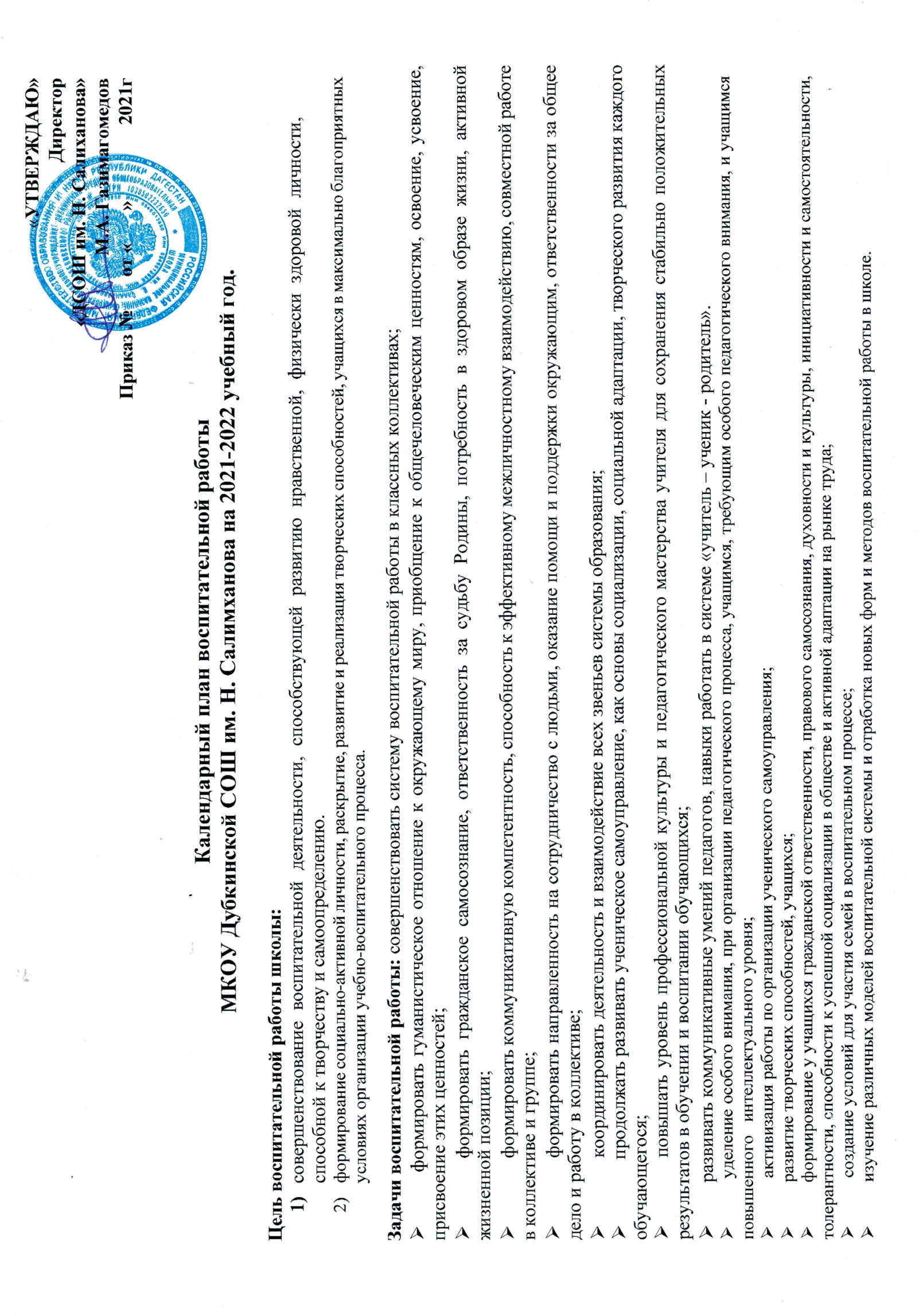 ПЛАН ВОСПИТАТЕЛЬНОЙ РАБОТЫ ШКОЛЫ  НА 2021-2022 УЧЕБНЫЙ ГОД НАЧАЛЬНОЕ ОБЩЕЕ ОБРАЗОВАНИЕПЛАН ВОСПИТАТЕЛЬНОЙ РАБОТЫ ШКОЛЫ  НА 2021-2022 УЧЕБНЫЙ ГОД НАЧАЛЬНОЕ ОБЩЕЕ ОБРАЗОВАНИЕПЛАН ВОСПИТАТЕЛЬНОЙ РАБОТЫ ШКОЛЫ  НА 2021-2022 УЧЕБНЫЙ ГОД НАЧАЛЬНОЕ ОБЩЕЕ ОБРАЗОВАНИЕПЛАН ВОСПИТАТЕЛЬНОЙ РАБОТЫ ШКОЛЫ  НА 2021-2022 УЧЕБНЫЙ ГОД НАЧАЛЬНОЕ ОБЩЕЕ ОБРАЗОВАНИЕПЛАН ВОСПИТАТЕЛЬНОЙ РАБОТЫ ШКОЛЫ  НА 2021-2022 УЧЕБНЫЙ ГОД НАЧАЛЬНОЕ ОБЩЕЕ ОБРАЗОВАНИЕПЛАН ВОСПИТАТЕЛЬНОЙ РАБОТЫ ШКОЛЫ  НА 2021-2022 УЧЕБНЫЙ ГОД НАЧАЛЬНОЕ ОБЩЕЕ ОБРАЗОВАНИЕМодуль «Классное руководство»Модуль «Классное руководство»Модуль «Классное руководство»Модуль «Классное руководство»Модуль «Классное руководство»Модуль «Классное руководство»ДелаДелаКлассыКлассыОриентировочное время проведенияОтветственныеМО «Планирование воспитательной работы на 2021– 2022»Методическая помощь начинающим классным руководителямМО «Планирование воспитательной работы на 2021– 2022»Методическая помощь начинающим классным руководителям1-41-4сентябрьЗаместитель директора по ВРКлассные руководителиОформление классных уголковОформление классных уголков1-41-4СентябрьКлассные руководителиКлассный час ко Дню единства народов Дагестана «Мой Дагестан»Классный час ко Дню единства народов Дагестана «Мой Дагестан»1-41-4СентябрьКлассные руководителиКлассный час «Международный день распространения грамотности»Классный час «Международный день распространения грамотности»1-41-4СентябрьКлассные руководителиТематические консультации для классных руководителейТематические консультации для классных руководителей1-41-4октябрьЗаместители директора по ВР   МО классных руководителейПроведение расширенного МО классных руководителей для подведения промежуточных итогов воспитательной деятельности классов и школы.Проведение расширенного МО классных руководителей для подведения промежуточных итогов воспитательной деятельности классов и школы.1-41-4октябрьЗаместители директора по ВР   МО классных руководителейВыборочная проверка рабочей документации классных руководителей:Личные дела классаКалендарное планирование на четверть и на годЖурнал инструктажа учащихся по ТБ во время проведения экскурсий и других внеклассных и внешкольных мероприятийПроверка дневников учащихся по классам и параллелям с последующим анализом состояния документаВыборочная проверка рабочей документации классных руководителей:Личные дела классаКалендарное планирование на четверть и на годЖурнал инструктажа учащихся по ТБ во время проведения экскурсий и других внеклассных и внешкольных мероприятийПроверка дневников учащихся по классам и параллелям с последующим анализом состояния документа1-41-4октябрьЗаместители директора по ВР МО классных руководителейМониторинг состояния работы с родителями учащихся.Мониторинг состояния работы с родителями учащихся.1-41-4октябрьЗаместители директора по ВР   МО классных руководителейПроверка дневников учащихся по классам и параллелям с последующим анализом состояния документаПроверка дневников учащихся по классам и параллелям с последующим анализом состояния документа1-41-4ноябрьЗаместители директора по ВР   МО классных руководителейКлассный час, посвященный Дню народного единства РФКлассный час, посвященный Дню народного единства РФ1-41-4ноябрьЗаместитель директора по ВР Классные руководителиМониторинг состояния работы с родителями учащихся:Мониторинг состояния работы с родителями учащихся:1-41-4декабрьКлассные руководителиКонтроль работы классных и общешкольного родительских комитетовКонтроль работы классных и общешкольного родительских комитетов1-41-4декабрьАдминистрация школыКлассный час, посвященный Дню Конституции Российской ФедерацииКлассный час, посвященный Дню Конституции Российской Федерации1-41-4декабрьЗаместитель директора по ВР  классные руководителиВыборочная проверка рабочей документации классных руководителей:Календарное планирование на четверть и на годЖурнал инструктажа учащихся по ТБ во время проведения экскурсий и других внеклассных и внешкольных мероприятийПроверка дневников учащихся по классам и параллелям с последующим анализом состояния документаВыборочная проверка рабочей документации классных руководителей:Календарное планирование на четверть и на годЖурнал инструктажа учащихся по ТБ во время проведения экскурсий и других внеклассных и внешкольных мероприятийПроверка дневников учащихся по классам и параллелям с последующим анализом состояния документа1-41-4декабрьЗаместитель директора по ВРПроверка дневников учащихся по классам и параллелям с последующим анализом состояния документаПроверка дневников учащихся по классам и параллелям с последующим анализом состояния документа1-41-4декабрьКлассные руководителиКлассный час ко Дню Защитника ОтечестваКлассный час ко Дню Защитника Отечества1-41-4ФевральКлассные руководителиКлассный час к Международному женскому ДнюКлассный час к Международному женскому Дню1-41-4МартКлассные руководителиМониторинг состояния работы с родителями учащихся:Мониторинг состояния работы с родителями учащихся:1-41-4мартЗаместитель директора по ВР Проверка дневников учащихся по классам и параллелям с последующим анализом состояния документаПроверка дневников учащихся по классам и параллелям с последующим анализом состояния документа1-41-4мартКлассные руководителиЖурнал инструктажа учащихся по ТБ во время проведения экскурсий и других внеклассных и внешкольных мероприятийЖурнал инструктажа учащихся по ТБ во время проведения экскурсий и других внеклассных и внешкольных мероприятий1-41-4мартЗаместитель директора по ВРОрганизатор ОБЖСдача отчётов о проведённой воспитательной работе за прошедший год, полного анализа деятельности классного руководителя, постановка целей и задач на следующий уч. год.Оформление классной документации.Подготовка общешкольного информационно-аналитического отчёта по воспитательной работе.Размещение информации по итогам воспитательной работы на сайте школы.Сдача отчётов о проведённой воспитательной работе за прошедший год, полного анализа деятельности классного руководителя, постановка целей и задач на следующий уч. год.Оформление классной документации.Подготовка общешкольного информационно-аналитического отчёта по воспитательной работе.Размещение информации по итогам воспитательной работы на сайте школы.1-41-4май-июньЗаместитель директора по ВРЖурнал инструктажа учащихся по ТБ во время проведения экскурсий и других внеклассных и внешкольных мероприятийЖурнал инструктажа учащихся по ТБ во время проведения экскурсий и других внеклассных и внешкольных мероприятий1-41-4майЗаместитель директора по ВРПроверка дневников учащихся по классам и параллелям с последующим анализом состояния документаПроверка дневников учащихся по классам и параллелям с последующим анализом состояния документа1-41-4майКлассные руководители  Заместитель директора по ВРТематические консультации для классных руководителей:изучение государственных символов Российской Федерациизащита прав ребенкаосновные формы и направления работы с семьейразвитие коллектива классапрофилактика девиантного поведения учащихсясотрудничество с правоохранительными органамитематика и методика проведения классных часованализ эффективности воспитательного процесса в классахоткрытые классные часы: формы и методики проведения, цели и задачи, прогнозы и результаты.Тематические консультации для классных руководителей:изучение государственных символов Российской Федерациизащита прав ребенкаосновные формы и направления работы с семьейразвитие коллектива классапрофилактика девиантного поведения учащихсясотрудничество с правоохранительными органамитематика и методика проведения классных часованализ эффективности воспитательного процесса в классахоткрытые классные часы: формы и методики проведения, цели и задачи, прогнозы и результаты.1-41-4в течениеучебного годаЗаместитель директора по ВРУчастие классных руководителей в конференциях, семинарах, круглых столах районного, регионального и всероссийского уровня.Представление опыта воспитательной работы классных руководителей и школы на школьном сайте, а также в социальных сетях и в других Интернет-ресурсах с целью его популяризации; Участие классных руководителей в конференциях, семинарах, круглых столах районного, регионального и всероссийского уровня.Представление опыта воспитательной работы классных руководителей и школы на школьном сайте, а также в социальных сетях и в других Интернет-ресурсах с целью его популяризации; 1-41-4в течениеучебного годаЗаместитель директора по ВРКлассные руководителиУчастие классных руководителей в профессиональных конкурсах в рамках «Сердце отдаю детям», «Воспитать человека», «Лучший классный руководитель», «Лучший педагог доп. образования» и др.Участие классных руководителей в профессиональных конкурсах в рамках «Сердце отдаю детям», «Воспитать человека», «Лучший классный руководитель», «Лучший педагог доп. образования» и др.1-41-4в течениеучебного годаЗаместитель директора по ВРПрохождение курсов повышения квалификации для педагогов - классных руководителей, специалистов воспитательной службы и педагогов дополнительного образования:На базе ДИРОПрохождение курсов повышения квалификации для педагогов - классных руководителей, специалистов воспитательной службы и педагогов дополнительного образования:На базе ДИРО1-41-4в течениеучебного годаЗаместитель директора по ВРУчастие в мониторинговых исследованиях по проблемам воспитательной работы, проводимых в районе Участие в мониторинговых исследованиях по проблемам воспитательной работы, проводимых в районе 1-41-4в течениеучебного годаЗаместитель директора по ВРПосещение открытых мероприятий по учебным предметам, анализ воспитательных задач и целей с последующим обсуждениемПосещение открытых мероприятий по учебным предметам, анализ воспитательных задач и целей с последующим обсуждением1-41-4в течениеучебного годаЗаместитель директора по ВРПосещение уроков и предметных недель, посвящённых учебным предметам с последующим обсуждением и анализом итогов проведённых мероприятий;Посещение уроков и предметных недель, посвящённых учебным предметам с последующим обсуждением и анализом итогов проведённых мероприятий;1-41-4в течениеучебного годаЗаместитель директора по УВР Заместитель директора по ВРМониторинги по классам и параллелям:Уровня воспитанности учащихся;Уровня правовой образованности учащихся;Уровня активности участия учащихся во внеклассных и внешкольных мероприятияхМониторинги по классам и параллелям:Уровня воспитанности учащихся;Уровня правовой образованности учащихся;Уровня активности участия учащихся во внеклассных и внешкольных мероприятиях1-41-4в течениеучебного годаЗаместитель директора по УВРЗаместитель директора по ВРСоциальный педагог Модуль «Школьный урок»	(согласно индивидуальным планам работы учителей с включением единых уроков)Модуль «Школьный урок»	(согласно индивидуальным планам работы учителей с включением единых уроков)Модуль «Школьный урок»	(согласно индивидуальным планам работы учителей с включением единых уроков)Модуль «Школьный урок»	(согласно индивидуальным планам работы учителей с включением единых уроков)Модуль «Школьный урок»	(согласно индивидуальным планам работы учителей с включением единых уроков)Модуль «Школьный урок»	(согласно индивидуальным планам работы учителей с включением единых уроков)ДелаДелаКлассыКлассыОриентировочное время проведенияОтветственныеВсероссийский открытый урок «ОБЖ» (урок подготовки детей к действиям в условиях различного рода чрезвычайных ситуаций)Всероссийский открытый урок «ОБЖ» (урок подготовки детей к действиям в условиях различного рода чрезвычайных ситуаций)1-41-41 сентябряУчителя начальных классов, учителя-предметникиЕдиный урок «Дагестанцы на фронтах ВОВ»Единый урок «Дагестанцы на фронтах ВОВ»1-41-4СентябрьУчителя начальных классов, учителя-предметники125 лет со дня рождения В. Л. Гончарова125 лет со дня рождения В. Л. Гончарова1-41-411 (24) сентябряУчителя начальных классов, учителя математики130 лет со дня рождения И. М. Виноградова130 лет со дня рождения И. М. Виноградова1-41-414 сентябряУчителя начальных классов, учителя математикиВсероссийский открытый урок «ОБЖ» (приуроченный ко Дню гражданской обороны РФ)Всероссийский открытый урок «ОБЖ» (приуроченный ко Дню гражданской обороны РФ)1-41-44 октябряУчителя начальных классов, учителя-предметники100-летие со дня рождения академика Российской академии образования Эрдниева ПюрвяМучкаевича100-летие со дня рождения академика Российской академии образования Эрдниева ПюрвяМучкаевича1-41-415 октябряУчителя начальных классов, учителя математикиВсемирный день математикиВсемирный день математики1-41-415 октябряУчителя начальных классов, учителя математикиЕдиный урок «Права человека»Единый урок «Права человека»1-41-410 декабряУчителя начальных классов, учителя-предметники200-летие со дня рождения Н. А. Некрасова200-летие со дня рождения Н. А. Некрасова1-41-410 декабряУчителя начальных классов, учителя-предметники165 лет со дня рождения И. И. Александрова165 лет со дня рождения И. И. Александрова1-41-425 декабряУчителя начальных классов, учителя математикиВсероссийский открытый урок «ОБЖ» (приуроченный к празднования Всемирного дня гражданской обороны)Всероссийский открытый урок «ОБЖ» (приуроченный к празднования Всемирного дня гражданской обороны)1-41-41 мартаУчителя начальных классов, учителя-предметникиЕдиный урок «Воссоединение Крыма с Россией»Единый урок «Воссоединение Крыма с Россией»1-41-4МартУчителя начальных классов, учителя-предметникиНеделя математикиНеделя математики1-41-414-20 мартаУчителя начальных классов, учителя-предметникиВсероссийские экологические урокиВсероссийские экологические уроки3-43-4Март-апрельУчителя начальных классов, учителя-предметникиМодуль «Курсы внеурочной деятельности»Модуль «Курсы внеурочной деятельности»Модуль «Курсы внеурочной деятельности»Модуль «Курсы внеурочной деятельности»Модуль «Курсы внеурочной деятельности»Модуль «Курсы внеурочной деятельности»ДелаДелаКлассыКлассыОриентировочное время проведения ОтветственныеДанный модуль реализуется в соответствии с учебными планами внеурочной деятельностиДанный модуль реализуется в соответствии с учебными планами внеурочной деятельностиДанный модуль реализуется в соответствии с учебными планами внеурочной деятельностиДанный модуль реализуется в соответствии с учебными планами внеурочной деятельностиДанный модуль реализуется в соответствии с учебными планами внеурочной деятельностиДанный модуль реализуется в соответствии с учебными планами внеурочной деятельности«Путешествие в мир русского языка»«Путешествие в мир русского языка»1-41-4В течение годаПедагог, организующий внеурочную деятельность«В мире слов»«В мире слов»1-41-4В течение годаПедагог, организующий внеурочную деятельность«Азбука юного пешехода»«Азбука юного пешехода»1-41-4В течение годаПедагог, организующий внеурочную деятельность«Занимательная математика»«Занимательная математика»1-41-4В течение годаПедагог, организующий внеурочную деятельность«Мир вокруг нас»«Мир вокруг нас»1-41-4В течение годаПедагог, организующий внеурочную деятельность«Юный эколог»«Юный эколог»1-41-4В течение годаПедагог, организующий внеурочную деятельность«Занимательная грамматика»«Занимательная грамматика»1-41-4В течение годаПедагог, организующий внеурочную деятельность«Азбука добра»«Азбука добра»1-41-4В течение годаПедагог, организующий внеурочную деятельность«Мой мир»«Мой мир»1-41-4В течение годаПедагог, организующий внеурочную деятельность«Шахматы»«Шахматы»1-41-4В течение годаПедагог, организующий внеурочную деятельность«Мы и окружающий мир»«Мы и окружающий мир»1-41-4В течение годаПедагог, организующий внеурочную деятельностьМодуль «Самоуправление»Модуль «Самоуправление»Модуль «Самоуправление»Модуль «Самоуправление»Модуль «Самоуправление»Модуль «Самоуправление»ДелаДелаКлассыКлассыОриентировочное время проведения ОтветственныеВыборы органов самоуправления в классахВыборы органов самоуправления в классах2-42-4Первая неделя сентябряЗаместитель директора по ВР, классные руководителиРаспределение обязанностей между всеми учениками классных коллективовРаспределение обязанностей между всеми учениками классных коллективов11Первая неделя сентябряЗаместитель директора по ВР, классные руководителиДежурство во время перемен на закрепленной территорииДежурство во время перемен на закрепленной территории1-41-4Согласно графикуЗаместитель директора по ВР, классные руководителиАкция «Подари книгу»Акция «Подари книгу»1-41-4ФевральЗаместитель директора по ВР, классные руководителиПроведение рейда «Внешний вид учащихся, пропуски, опоздания». Составление рейтинга среди учащихся начальной школыПроведение рейда «Внешний вид учащихся, пропуски, опоздания». Составление рейтинга среди учащихся начальной школы1-41-4В течение годаЗаместитель директора по ВР, Совет старшеклассниковМодуль «Профориентация»Модуль «Профориентация»Модуль «Профориентация»Модуль «Профориентация»Модуль «Профориентация»Модуль «Профориентация»ДелаДелаКлассыКлассыОриентировочное время проведения ОтветственныеМероприятие «Профессия моих родителей»Мероприятие «Профессия моих родителей»1-41-4НоябрьКлассные руководители,Педагоги- организаторыУчастие в федеральном проекте «Успех каждого ребенка» национального проекта «Образование» на портале «ПроеКТОриЯ»Участие в федеральном проекте «Успех каждого ребенка» национального проекта «Образование» на портале «ПроеКТОриЯ»1-41-4в течениеучебного годаЗаместитель директора по ВР учителя предметникиВсероссийская акция " Урок цифры"Всероссийская акция " Урок цифры"1-41-4в течениеучебного годаЗаместитель директора по ВР учителя информатикиОрганизация 	тематических классных часов  Организация 	тематических классных часов  1-4 1-4 В течение годаКлассные руководителиПоведение классных мероприятий «Профессии наших родителей»  Поведение классных мероприятий «Профессии наших родителей»  1-4 1-4 В течение годаКлассные руководителиОформление информационных листов о профессиях родителейОформление информационных листов о профессиях родителей1-4 1-4 В течение годаКлассные руководители Педагоги- организаторыОрганизация и проведение экскурсий на различные предприятия  (очных и заочных)Организация и проведение экскурсий на различные предприятия  (очных и заочных)1-4 1-4 В течение годаКлассные руководители Викторины, игры, конкурсы «В мире профессий»Викторины, игры, конкурсы «В мире профессий»1-41-4МартКлассные руководители, Трудовой десантТрудовой десант1-41-4В течение годаЗаместитель директора по ВР, классные руководители, Педагоги- организаторыМодуль «Работа с родителями»(законными представителями) обучающихся»Модуль «Работа с родителями»(законными представителями) обучающихся»Модуль «Работа с родителями»(законными представителями) обучающихся»Модуль «Работа с родителями»(законными представителями) обучающихся»Модуль «Работа с родителями»(законными представителями) обучающихся»Модуль «Работа с родителями»(законными представителями) обучающихся»ДелаДелаКлассыКлассыОриентировочное время проведения ОтветственныеУчастие в семейном конкурсе по безопасности дорожного движения «Родители-водители»Участие в семейном конкурсе по безопасности дорожного движения «Родители-водители»1-41-4сентябрьОтветственный за ПДДТТОбщешкольное родительское собраниеОбщешкольное родительское собрание1-41-4СентябрьАдминистрация, классные руководителиМероприятия, направленные на формирование компетентной родительской общественности школы:Участие родителей в формировании Совета родителей школы;Участие родителей в работе Совета профилактики школыФормирование общешкольного родительского комитета;Мероприятия, направленные на формирование компетентной родительской общественности школы:Участие родителей в формировании Совета родителей школы;Участие родителей в работе Совета профилактики школыФормирование общешкольного родительского комитета;1-41-4сентябрьЗаместители директора по УВРЗаместитель директора по ВРКлассные руководителиОрганизация знакомства родителей со специальным курсом «Основы религиозных культур и светской этики»Организация знакомства родителей со специальным курсом «Основы религиозных культур и светской этики»44сентябрьКлассные руководителиДень открытых дверейДень открытых дверей1-41-4октябрьЗаместители директора по УВРЗаместитель директора по ВРКлассные руководителиРодительский урок «О проблеме асоциальных явлений»Родительский урок «О проблеме асоциальных явлений»1-41-4ОктябрьАдминистрация, классные руководители, социально-психологическая службаПроведение спортивных праздников:«Папа, мама и я — спортивная семья»«Семейные игры»Проведение спортивных праздников:«Папа, мама и я — спортивная семья»«Семейные игры»1-41-4январьУчителя физической культурыАкция «Родительский урок»Акция «Родительский урок»1-41-4Февраль-мартАдминистрация, классные руководители, социально-психологическая службаЗаседание Совета отцовЗаседание Совета отцов1-41-4В течение годаАдминистрация, социально-психологическая служба, классные руководителиЗаседание Совета профилактикиЗаседание Совета профилактики1-41-4По мере необходимостиАдминистрация, социально-психологическая служба, классные руководителиЗнакомство родительской общественности с нормативными документами, регламентирующими деятельность школы:Всеобщая декларация прав человека,Декларация прав ребёнка,Конвенция о правах ребёнка,Конституция РФ,Семейный кодекс,Закон об образовании,Устав школы с изменениями и дополнениями.Работа родительского лектория с привлечением специалистов: работников здравоохранения, психологов, работников МВД, прокуратуры и др.Работа Малого педсовета с участием родителей по коррекции поведения и успеваемости учащихся, склонных к нарушениям различного характера  Консультации для родителей учащихся по вопросам воспитания, образования, профориентации и др.Посещение уроков представителями родительской общественностиВстречи с администрацией школы и учителями-предметниками для выработки стратегии совместной деятельности по повышению уровня образованности и воспитанности учащихсяЗнакомство родительской общественности с нормативными документами, регламентирующими деятельность школы:Всеобщая декларация прав человека,Декларация прав ребёнка,Конвенция о правах ребёнка,Конституция РФ,Семейный кодекс,Закон об образовании,Устав школы с изменениями и дополнениями.Работа родительского лектория с привлечением специалистов: работников здравоохранения, психологов, работников МВД, прокуратуры и др.Работа Малого педсовета с участием родителей по коррекции поведения и успеваемости учащихся, склонных к нарушениям различного характера  Консультации для родителей учащихся по вопросам воспитания, образования, профориентации и др.Посещение уроков представителями родительской общественностиВстречи с администрацией школы и учителями-предметниками для выработки стратегии совместной деятельности по повышению уровня образованности и воспитанности учащихся1-41-4в течениеучебного годаЗаместители директора по УВРЗаместитель директора по ВРСоциальный педагог Педагог - психологПроведение «Дня открытых дверей» для родителей с возможностью посещения учебных и внеклассных занятийПроведение «Дня открытых дверей» для родителей с возможностью посещения учебных и внеклассных занятий1-41-4по плану школы Заместители директора по УВРЗаместитель директора по ВРПроведение родительских собраний различной воспитательной тематики:О внутришкольном распорядкеО формировании здорового образа жизниО безопасном поведении учащихся в школе, общественных местах и домаО психофизическом развитии детей и подростковО подготовке к итоговым аттестациям в режиме ЕГЭ и ГИАУчастие несовершеннолетних в несанкционированных митингах и акцияхО режиме дня школьниковО соблюдении принципов информационной безопасности учащихсяО школьном пропускном режиме и обеспечении безопасности детей, находящихся в школеО профилактике применения насилия в семьеО родительском контроле за поведением несовершеннолетних«Летний отдых»Проведение родительских собраний различной воспитательной тематики:О внутришкольном распорядкеО формировании здорового образа жизниО безопасном поведении учащихся в школе, общественных местах и домаО психофизическом развитии детей и подростковО подготовке к итоговым аттестациям в режиме ЕГЭ и ГИАУчастие несовершеннолетних в несанкционированных митингах и акцияхО режиме дня школьниковО соблюдении принципов информационной безопасности учащихсяО школьном пропускном режиме и обеспечении безопасности детей, находящихся в школеО профилактике применения насилия в семьеО родительском контроле за поведением несовершеннолетних«Летний отдых»1-41-4в течениеучебного годаЗаместители директора по УВРЗаместитель директора по ВРКлассные руководителиКонтроль работы  классных  и общешкольного  родительских комитетов.Контроль работы  классных  и общешкольного  родительских комитетов.1-41-4в течениеучебного годаЗаместители директора по УВРЗаместитель директора по ВРКлассные руководителиРабота родительских комитетов классов и школы:Подготовка и проведение конференции школьной родительской общественности Организация работы родительских университетов с участием специалистов в области юриспруденции, здравоохранения, педагогики, психологии.Тематические беседы для педагогического коллектива под общей темой «Семья и законы»Тематические родительские собрания, посвящённые вопросам безопасного поведения детей  в рамках родительского всеобучаРабота родительских комитетов классов и школы:Подготовка и проведение конференции школьной родительской общественности Организация работы родительских университетов с участием специалистов в области юриспруденции, здравоохранения, педагогики, психологии.Тематические беседы для педагогического коллектива под общей темой «Семья и законы»Тематические родительские собрания, посвящённые вопросам безопасного поведения детей  в рамках родительского всеобуча1-41-4в течениеучебного годаЗаместители директора по УВРЗаместитель директора по ВРКлассные руководителиМодуль «Ключевые общешкольные дела»Модуль «Ключевые общешкольные дела»Модуль «Ключевые общешкольные дела»Модуль «Ключевые общешкольные дела»Модуль «Ключевые общешкольные дела»Модуль «Ключевые общешкольные дела»ДелаДелаКлассыКлассыОриентировочное время проведения ОтветственныеДень знанийТоржественная линейка «Здравствуй, школа!»День знанийТоржественная линейка «Здравствуй, школа!»1-4 1-4 1 сентября Заместитель директора по ВРМеждународный день распространения грамотностиМеждународный день распространения грамотности1-41-48 сентябряЗаместитель директора по ВРКлассные руководителиНеделя безопасности дорожного движенияНеделя безопасности дорожного движения1-41-425-29 сентябряЗаместитель директора по ВР, классные руководители, учитель ОБЖМесячник БезопасностиМесячник Безопасности1-41-4СентябрьЗаместитель директора по ВР, классные руководители, учитель ОБЖАкция «Внимание, дети!»Акция «Внимание, дети!»1-41-4СентябрьЗаместитель директора по ВР, классные руководителиМеждународный день пожилых людей             Международный день пожилых людей             1-41-41 октябряЗаместитель директора по ВРКлассные руководителиДень первоклассникаДень первоклассника11октябрьКлассные руководители1-х классовМеждународный день учителяМеждународный день учителя1-41-45 октябряЗаместитель директора по ВРУчитель музыкиВсероссийский урок энергосбережения «Вместе ярче»Всероссийский урок энергосбережения «Вместе ярче»1-41-4октябрьЗаместитель директора по ВРКлассные руководителиМесячник по благоустройствуМесячник по благоустройству1-41-4октябрьЗаместитель директора по ВРКлассные руководителиМеждународный день школьных библиотекМеждународный день школьных библиотек1-41-4октябрьЗаместитель директора по ВРКлассные руководителиДень народного единстваДень народного единства1-41-4ноябрьЗаместитель директора по ВРКлассные руководителиВсемирный День памяти жертв дорожно-транспортных происшествий «Жизнь без ДТП»Всемирный День памяти жертв дорожно-транспортных происшествий «Жизнь без ДТП»1-41-4НоябрьЗаместитель директора по ВР, классные руководителиВсероссийская акция «Крылья Ангела»Всероссийская акция «Крылья Ангела»1-41-4НоябрьЗаместитель директора по ВР, классные руководителиМеждународный День толерантности Международный День толерантности 1-41-416 ноябряЗаместитель директора по ВРКлассные руководителиДень матери в РоссииДень матери в России1-41-425 ноябряЗаместитель директора по ВР Классные руководителиНеделя толерантностиНеделя толерантности1-41-4ноябрьЗаместитель директора по ВРСоциальный педагогКлассные руководителиМесяц правовых знанийВыставка в библиотеке «Правовая культура человека»Викторина «Твои права и обязанности»Викторина «На страже порядка»Дискуссия «Тревожная кнопка»День прав человека. «Уроки правовой грамотности»Классный час «День Конституции Российской Федерации. Конституция – основной закон нашей жизни»Классный час «Международный день борьбы с коррупцией»Месяц правовых знанийВыставка в библиотеке «Правовая культура человека»Викторина «Твои права и обязанности»Викторина «На страже порядка»Дискуссия «Тревожная кнопка»День прав человека. «Уроки правовой грамотности»Классный час «День Конституции Российской Федерации. Конституция – основной закон нашей жизни»Классный час «Международный день борьбы с коррупцией»1-41-4ноябрь -декабрьЗаместитель директора по ВРСоциальный педагогКлассные руководителиМеждународный день прав человека(10 декабря)Международный день прав человека(10 декабря)1-41-4декабрьЗаместитель директора по ВР Классные руководителиОрганизация и проведение выставок :Презентаций на тему «Мы разные – мы вместе!»;Выставка поделок  «Волшебный мир бумаги».Организация и проведение выставок :Презентаций на тему «Мы разные – мы вместе!»;Выставка поделок  «Волшебный мир бумаги».1-41-4ноябрьфевральЗаместитель директора по ВР Социальный педагог Классные руководителиМеждународный день инвалидовМеждународный день инвалидов1-41-4декабрьЗаместитель директора по ВР Классные руководителиДень КонституцииДень Конституции1-41-4декабрьКлассные руководителиСмотр конкурс «Мы украшаем школу»Смотр конкурс «Мы украшаем школу»1-41-4декабрьЗаместитель директора по ВР Классные руководителиК нам стучится Дед Мороз:       «Здравствуй, Новый 2022 год!»К нам стучится Дед Мороз:       «Здравствуй, Новый 2022 год!»1-41-4декабрьЗаместитель директора по ВР Классные руководителиДекада начальной школыДекада начальной школы1-41-4февральЗаместители директора по УВР,  по ВРКлассные руководителиМеждународный день родногоязыка (21 февраля)Международный день родногоязыка (21 февраля)1-41-4февральКлассные руководителиДень защитника Отечества«Весёлые старты»(23 февраля)День защитника Отечества«Весёлые старты»(23 февраля)1-41-4февральЗаместитель директора по ВРУчителя ФККлассные руководителиМеждународный женский день(8 марта)Международный женский день(8 марта)1-41-4мартЗаместитель директора по ВРКлассные руководителиВсероссийская неделя детской и юношеской книгиВсероссийская неделя детской и юношеской книги1-41-4МартЗаместитель директора по ВР, классные руководители, библиотекариДекадаЗОЖДекадаЗОЖ1-41-4апрельЗаместитель директора по ВРСоциальный педагогУчителя физической культурыДень космонавтики.Гагаринский урок «Космос - это мы».День космонавтики.Гагаринский урок «Космос - это мы».1-41-4апрельЗаместитель директора по ВР Классные руководителиМесячник медиацииМесячник медиации1-41-4апрельЗаместитель директора по ВР Классные руководителиМесячник по благоустройству Экологические субботникиМесячник по благоустройству Экологические субботники1-41-4апрельЗаместитель директора по ВР Классные руководителиДень Победы советского народа в Великой Отечественной войне.Конкурс инсценированной песни.День Победы советского народа в Великой Отечественной войне.Конкурс инсценированной песни.1-41-4майЗаместитель директора по ВР Учитель музыкиКлассные руководителиАкция «Внимание дети!»Единый день детской дорожной безопасностиАкция «Внимание дети!»Единый день детской дорожной безопасности1-41-4майЗаместитель директора по ВР Классные руководителиПрощание с начальной школойПрощание с начальной школой44майЗаместитель директора по ВР Классные руководителиМеждународный день семьиМеждународный день семьи1-41-415 маяЗаместитель директора по ВР, классные руководителиДень славянской письменности и культуры (детские Кирилло-Мефодиевские чтения, выставки и др.)День славянской письменности и культуры (детские Кирилло-Мефодиевские чтения, выставки и др.)1-41-4МайЗаместитель директора по ВР, классные руководителиПоследний звонокИтоговые линейкиПоследний звонокИтоговые линейки1-41-4майЗаместитель директора по ВР Классные руководителиДень защиты детей. Праздничные мероприятия. Конкурс рисунков на асфальтеДень защиты детей. Праздничные мероприятия. Конкурс рисунков на асфальте1-41-41 июняЗаместитель директора по ВР, классные руководителиМероприятия ко Дню независимости РоссииМероприятия ко Дню независимости России1-41-412 июня (11 июня)Заместитель директора по ВР, классные руководителиРазмещение тематических выставокРазмещение тематических выставок1-41-4В течение годаЗаместитель директора по ВР, классные руководителиПоддержка неполных, многодетных и малообеспеченных семей:Психологические консультации по вопросам семьи, воспитания детей, помощи в трудных жизненных ситуацияхОрганизация отдыха детей в дни школьных каникулПоддержка неполных, многодетных и малообеспеченных семей:Психологические консультации по вопросам семьи, воспитания детей, помощи в трудных жизненных ситуацияхОрганизация отдыха детей в дни школьных каникул1-41-4в течениеучебного годаСоциальный педагогКлассные руководителиОрганизация участия школьников в олимпиадах, в том числе в интернет-олимпиадах по различным направлениям науки и техники, использование сетевых интернет- ресурсов для самореализации учащихсяОрганизация участия школьников в олимпиадах, в том числе в интернет-олимпиадах по различным направлениям науки и техники, использование сетевых интернет- ресурсов для самореализации учащихся1-41-4в течениеучебного годаЗаместители директора по УВРЗаместитель директора по ВР Классные руководители	Модуль«Юные патриоты России»	Модуль«Юные патриоты России»	Модуль«Юные патриоты России»	Модуль«Юные патриоты России»	Модуль«Юные патриоты России»	Модуль«Юные патриоты России»ДелаДелаКлассыКлассыОриентировочное время проведения ОтветственныеДни единых действий, направленные на патриотическое и гражданское воспитание обучающихся  Дни единых действий, направленные на патриотическое и гражданское воспитание обучающихся  1-41-4В течение годаЗаместитель директора по ВР, классные руководителиДень начала блокады ЛенинградаДень начала блокады Ленинграда1-41-48 сентябряЗаместитель директора по ВРКлассные руководителиДень неизвестного солдата(3 декабря)День неизвестного солдата(3 декабря)1-41-4декабрьЗаместитель директора по ВРКлассные руководителиДень Героев Отечества (9 декабря)День Героев Отечества (9 декабря)1-41-4декабрьЗаместитель директора по ВРКлассные руководителиДень прорыва блокады Ленинграда (18 января) День снятия блокады Ленинграда (27 января)День прорыва блокады Ленинграда (18 января) День снятия блокады Ленинграда (27 января)1-41-4январьЗаместитель директора по ВРКлассные руководителиНеделя памяти блокады Ленинграда.Уроки мужества ко дню снятия блокады Ленинграда.Неделя памяти блокады Ленинграда.Уроки мужества ко дню снятия блокады Ленинграда.1-41-4январьЗаместитель директора по ВРКлассные руководителиНеделя воинской славыДень памяти о россиянах, исполнявших служебный долг за пределами Отечества.Патриотическое мероприятие, посвящённое Дню памяти о россиянах, исполнявших служебный долгза пределами Отечества «ЭХО АФГАНСКОЙВОЙНЫ».Неделя воинской славыДень памяти о россиянах, исполнявших служебный долг за пределами Отечества.Патриотическое мероприятие, посвящённое Дню памяти о россиянах, исполнявших служебный долгза пределами Отечества «ЭХО АФГАНСКОЙВОЙНЫ».1-41-4февральЗаместитель директора по ВРКлассные руководителиУчитель  ОБЖ   Педагог - организаторСмотр песни и строяСмотр песни и строя1-41-421-22 февраляЗаместитель директора по ВР, классные руководители, преподаватель-организатор ОБЖ, учителя физкультурыДень воссоединения Крыма с Россией (18 марта)День воссоединения Крыма с Россией (18 марта)1-41-4мартЗаместитель директора по ВР Классные руководителиДень партизанской славы (29 марта)День партизанской славы (29 марта)1-41-4мартЗаместитель директора по ВР Классные руководителиПроведение цикла мероприятий гражданско-патриотической направленности:Проведение тематических экскурсий «Дорогами Победы»Проведение ученических исторических чтений «История моей семьи в истории моей страны», подготовка к участию в районном конкурсе исследовательских работ учащихся Проведение встреч с ветеранами и участниками Великой Отечественной ВойныПроведение цикла мероприятий гражданско-патриотической направленности:Проведение тематических экскурсий «Дорогами Победы»Проведение ученических исторических чтений «История моей семьи в истории моей страны», подготовка к участию в районном конкурсе исследовательских работ учащихся Проведение встреч с ветеранами и участниками Великой Отечественной Войны1-41-4апрельЗаместитель директора по ВР Классные руководителиПлан по антитеррористическому просвещениюПлан по антитеррористическому просвещению1-41-4В течение учебного годаЗаместитель директора по ВР Социальный педагогКлассные руководителиПлан по патриотическому воспитаниюПлан по патриотическому воспитанию1-41-4В течение учебного годаЗаместитель директора по ВР Педагог-организатор ОБЖКлассные руководителиМеждународная акция «Читаем детям о войне»Международная акция «Читаем детям о войне»1-41-4МайЗаместитель директора по ВР, классные руководителиАкция «Открытка ветерану»Акция «Открытка ветерану»1-41-4МайЗаместитель директора по ВР, классные руководителиКонкурс чтецов, посвящённый Дню ПобедыКонкурс чтецов, посвящённый Дню Победы1-41-4МайЗаместитель директора по ВР, классные руководителиУроки мужества, посвященные Великой ПобедеУроки мужества, посвященные Великой Победе1-41-4МайЗаместитель директора по ВР, классные руководителиАкция «Бессмертный полк»Акция «Бессмертный полк»1-41-4МайЗаместитель директора по ВР, классные руководителиДень государственного флага РФДень государственного флага РФ1-41-422 маяЗаместитель директора по ВР, классные руководители350-летие со дня рождения Петра I350-летие со дня рождения Петра I1-41-49 июняЗаместитель директора по ВР, классные руководителиДень Конституции Республики ДагестанДень Конституции Республики Дагестан1-41-426 июляЗаместитель директора по ВР, классные руководителиМодуль «Я выбираю жизнь»Модуль «Я выбираю жизнь»Модуль «Я выбираю жизнь»Модуль «Я выбираю жизнь»Модуль «Я выбираю жизнь»Модуль «Я выбираю жизнь»ДелаДелаКлассыКлассыОриентировочное время проведения ОтветственныеЕдиный урок, посвященный Дню солидарности в борьбе с терроризмом, с привлечением видных федеральных и региональных политических деятелей, авторитетных представителей общественных и религиозных организаций, науки, культуры, спортаЕдиный урок, посвященный Дню солидарности в борьбе с терроризмом, с привлечением видных федеральных и региональных политических деятелей, авторитетных представителей общественных и религиозных организаций, науки, культуры, спорта1-41-43 сентябряЗаместитель директора по ВР, классные руководители, педагогиДекада информационно-просветительских мероприятий, направленных на противодействие терроризму, экстремизму.Урок-беседа «Терроризм не имеет границ»Декада информационно-просветительских мероприятий, направленных на противодействие терроризму, экстремизму.Урок-беседа «Терроризм не имеет границ»1-41-4первая неделя сентябряЗаместитель директора по ВРСоциальный педагогКлассные руководителиНеделя безопасности детей и подростков.Урок окружающего мира о подготовке детей и подростков к действиям в условиях экстремальных и опасных ситуаций (1-4 классы)Тематическое занятие «Безопасность несовершеннолетних в глобальной сети и социуме»Неделя безопасности детей и подростков.Урок окружающего мира о подготовке детей и подростков к действиям в условиях экстремальных и опасных ситуаций (1-4 классы)Тематическое занятие «Безопасность несовершеннолетних в глобальной сети и социуме»1-41-4первая неделя сентябряЗаместитель директора по ВРСоциальный педагогКлассные руководителиАкция «Дети Беслана» Акция «Дети Беслана» 1-41-4До 15 сентябряЗаместитель директора по ВР, классные руководители, педагогиРеспубликанская акция «Чтобы помнили», посвященная памяти погибших при исполнении служебного долга сотрудников правоохранительных органовРеспубликанская акция «Чтобы помнили», посвященная памяти погибших при исполнении служебного долга сотрудников правоохранительных органов1-41-4До 30 сентябряЗаместитель директора по ВР, классные руководители, педагогиЦикл классных часов по здоровому образу жизни: «В здоровом теле – здоровый дух» «Уроки Мойдодыра», «Откуда берутся грязнули?», «Ослепительная улыбка на всю жизнь», «Я расту, я развиваюсь» и т.дЦикл классных часов по здоровому образу жизни: «В здоровом теле – здоровый дух» «Уроки Мойдодыра», «Откуда берутся грязнули?», «Ослепительная улыбка на всю жизнь», «Я расту, я развиваюсь» и т.д1-41-4октябрьКлассные руководителиРеспубликанские «Уроки мужества» с участием представителей органов исполнительной власти, органов местного самоуправления, общественных деятелей, а также с сотрудниками правоохранительных органов, участвовавших в мероприятиях антитеррористического характераРеспубликанские «Уроки мужества» с участием представителей органов исполнительной власти, органов местного самоуправления, общественных деятелей, а также с сотрудниками правоохранительных органов, участвовавших в мероприятиях антитеррористического характера1-41-4Январь-июнь,сентябрь-декабрьЗаместитель директора по ВР, классные руководителиРеспубликанский конкурс исследовательских работ, учащихся «Мы дружбой народов сильны», направленный на воспитание межэтнического толерантного отношения, единого патриотического чувства учащихсяРеспубликанский конкурс исследовательских работ, учащихся «Мы дружбой народов сильны», направленный на воспитание межэтнического толерантного отношения, единого патриотического чувства учащихся1-41-4Сентябрь – до 30 ноябряЗаместитель директора по ВР, классные руководителиМеждународный день толерантностиМеждународный день толерантности1-41-416 ноябряЗаместитель директора по ВР, классные руководителиВсероссийский конкурс социальной рекламы в области формирования здорового и безопасного образа жизни обучающихся «Стиль жизни – здоровье!2021»Всероссийский конкурс социальной рекламы в области формирования здорового и безопасного образа жизни обучающихся «Стиль жизни – здоровье!2021»1-41-4Апрель-ноябрьЗаместитель директора по ВР, классные руководителиНеделя антинаркотического просвещения «Живи правильно!»Неделя антинаркотического просвещения «Живи правильно!»1-41-4АпрельЗаместитель директора по ВР, классные руководители, социально-психологическая служба, медицинские работникиРеспубликанский отборочный этап Всероссийского фестиваля «Веселые старты»Республиканский отборочный этап Всероссийского фестиваля «Веселые старты»2-42-4АпрельЗаместитель директора по ВР, классные руководители, учителя физической культурыВсемирный день иммунитетаВсемирный день иммунитета1-41-41 мартаЗаместитель директора по ВР, классные руководители, медицинские работникиАкции «Физическая культура и спорт – альтернатива пагубным привычкам» Акции «Физическая культура и спорт – альтернатива пагубным привычкам» 1-41-4Март-апрельЗаместитель директора по ВР, классные руководителиПрофилактические мероприятия, направленные на формирование у обучающихся позитивного мышления, принципов ЗОЖ, предупреждения суицидального поведенияПрофилактические мероприятия, направленные на формирование у обучающихся позитивного мышления, принципов ЗОЖ, предупреждения суицидального поведения1-41-4В течение года согласно плану работы социально-психологической службыЗаместитель директора по ВР, социально-психологическая службаВсероссийский спортивный онлайн-марафон «Здравствуй, СПОРТ»Всероссийский спортивный онлайн-марафон «Здравствуй, СПОРТ»1-41-4ДекабрьЗаместитель директора по ВР, классные руководители, учителя физической культурыВсероссийские спортивные соревнования школьников «Президентские состязания»Всероссийские спортивные соревнования школьников «Президентские состязания»1-41-4Март-июньЗаместитель директора по ВР, классные руководители, учителя физической культурыФестиваль ГТОФестиваль ГТО1-41-4Март-июнь, январь-февральЗаместитель директора по ВР, классные руководители, учителя физической культурыВеселые стартыВеселые старты1-41-4Март-апрельЗаместитель директора по ВР, классные руководители, учителя физической культурыРеспубликанский этап Всероссийских соревнований по шахматам «Белая ладья» среди команд общеобразовательных организаций РДРеспубликанский этап Всероссийских соревнований по шахматам «Белая ладья» среди команд общеобразовательных организаций РД1-41-4МартЗаместитель директора по ВР, классные руководителиДекадаЗОЖДекадаЗОЖ1-41-4апрельЗаместитель директора по ВРСоциальный педагогУчителя физической культурыАкция «Внимание дети!»Единый день детской дорожной безопасностиАкция «Внимание дети!»Единый день детской дорожной безопасности1-41-4майЗаместитель директора по ВР Классные руководителиМодуль «Дополнительное образование»Модуль «Дополнительное образование»Модуль «Дополнительное образование»Модуль «Дополнительное образование»Модуль «Дополнительное образование»Модуль «Дополнительное образование»ДелаДелаКлассыКлассыОриентировочное время проведения Ответственные«Юный техник»«Юный техник»1-41-4В течение годаПедагог дополнительного образования«Волшебная ленточка (канзаши)»«Волшебная ленточка (канзаши)»1-41-4В течение годаПедагог дополнительного образования«Легоконструирование»«Легоконструирование»1-41-4В течение годаПедагог дополнительного образованияУглубленное изучение английского языкаУглубленное изучение английского языка1-41-4В течение годаПедагог дополнительного образования«Настольный теннис»«Настольный теннис»1-41-4В течение годаПедагог дополнительного образования«Вольная борьба»«Вольная борьба»1-41-4В течение годаПедагог дополнительного образования«Футбол»«Футбол»1-41-4В течение годаПедагог дополнительного образования«ИЗО-студия»«ИЗО-студия»1-41-4В течение годаПедагог дополнительного образования«Умелые ручки»«Умелые ручки»1-41-4В течение годаПедагог дополнительного образования«Вокал»«Вокал»1-41-4В течение годаПедагог дополнительного образования«Хореография»«Хореография»1-41-4В течение годаПедагог дополнительного образования«Риторика»«Риторика»1-41-4В течение годаПедагог дополнительного образованияМодуль «Детские общественные объединения»Модуль «Детские общественные объединения»Модуль «Детские общественные объединения»Модуль «Детские общественные объединения»Модуль «Детские общественные объединения»Модуль «Детские общественные объединения»ДелаДелаКлассыКлассыОриентировочное время проведения ОтветственныеПроведение занятий по обучению ПДД (теоретические и практические занятия)Проведение занятий по обучению ПДД (теоретические и практические занятия)1-21-2В течение года, согласно плануРуководитель ЮИДВыступления агитбригады «Мы – за безопасность дорожного движения»Выступления агитбригады «Мы – за безопасность дорожного движения»1-21-2В течение годаРуководитель ЮИДКонкурс рисунков «Безопасная дорога»Конкурс рисунков «Безопасная дорога»1-21-2Сентябрь-октябрьРуководитель ЮИДРеспубликанская акция «Берегите друг друга»Республиканская акция «Берегите друг друга»1-21-2Ноябрь-декабрьРуководитель ЮИДКонкурс детских сказок о Правилах дорожного движенияКонкурс детских сказок о Правилах дорожного движения1-21-2Январь-февральРуководитель ЮИДКвест-игра  «Знатоки дорожных правил»Квест-игра  «Знатоки дорожных правил»1-21-2МартРуководитель ЮИДИзготовление плакатов по профилактике ПДД «Вместе за безопасные каникулы!»Изготовление плакатов по профилактике ПДД «Вместе за безопасные каникулы!»1-21-2МайРуководитель ЮИДПосвящение в «Юные экологи»Посвящение в «Юные экологи»3-43-4Сентябрь-октябрьПедагог- организатор РДШОбновление информации стенда «Юные экологи»Обновление информации стенда «Юные экологи»В течение годаПедагог- организатор РДШ Праздника « Юные экологи»– друзья и защитники природы!»Праздника « Юные экологи»– друзья и защитники природы!»3-43-4НоябрьПедагог- организатор РДШ Проведение занятий по обучению ПДД (теоретические и практические занятия)Проведение занятий по обучению ПДД (теоретические и практические занятия)1-21-2В течение года, согласно плануРуководитель ЮИДВыступления агитбригады «Мы – за безопасность дорожного движения»Выступления агитбригады «Мы – за безопасность дорожного движения»1-21-2В течение годаРуководитель ЮИДКонкурс рисунков «Безопасная дорога»Конкурс рисунков «Безопасная дорога»1-21-2Сентябрь-октябрьРуководитель ЮИДРеспубликанская акция «Берегите друг друга»Республиканская акция «Берегите друг друга»1-21-2Ноябрь-декабрьРуководитель ЮИДКонкурс детских сказок о Правилах дорожного движенияКонкурс детских сказок о Правилах дорожного движения1-21-2Январь-февральРуководитель ЮИДКвест-игра  «Знатоки дорожных правил»Квест-игра  «Знатоки дорожных правил»1-21-2МартРуководитель ЮИДИзготовление плакатов по профилактике ПДД «Вместе за безопасные каникулы!»Изготовление плакатов по профилактике ПДД «Вместе за безопасные каникулы!»1-21-2МайРуководитель ЮИДПосвящение в «Юные экологи»Посвящение в «Юные экологи»3-43-4Сентябрь-октябрьПедагог- организатор РДШОбновление информации стенда «Юные экологи»Обновление информации стенда «Юные экологи»В течение годаПедагог- организатор РДШ Праздника « Юные экологи»– друзья и защитники природы!»Праздника « Юные экологи»– друзья и защитники природы!»3-43-4НоябрьПедагог- организатор РДШ Акция «Птицы – наши друзья!»Акция «Птицы – наши друзья!»3-43-4НоябрьПедагог- организатор РДШ Проведение Уроков  Юными экологами по темам учебного пособия «Азбука Природолюбия», тематические урокиПроведение Уроков  Юными экологами по темам учебного пособия «Азбука Природолюбия», тематические уроки3-43-4В течение годаПедагог- организатор РДШТематические выставки творческих работ Тематические выставки творческих работ 3-43-4Октябрь, январь, март, майПедагог- организатор РДШ Конкурс рисунков «Природа – это сказка! Сохраним ее!Конкурс рисунков «Природа – это сказка! Сохраним ее!3-43-4ФевральПедагог- организатор РДШ Фотоконкурс о Природе Фотоконкурс о Природе 3-43-4АпрельПедагог- организатор РДШ «День юных экологов»«День юных экологов»3-43-4АпрельПедагог- организатор РДШ Акция «Чистая школа, чистое село»Акция «Чистая школа, чистое село»3-43-4АпрельПедагог- организатор РДШПроведение занятий по обучению ПДД (теоретические и практические занятия)Проведение занятий по обучению ПДД (теоретические и практические занятия)1-21-2В течение года, согласно плануРуководитель ЮИДВыступления агитбригады «Мы – за безопасность дорожного движения»Выступления агитбригады «Мы – за безопасность дорожного движения»1-21-2В течение годаРуководитель ЮИДКонкурс рисунков «Безопасная дорога»Конкурс рисунков «Безопасная дорога»1-21-2Сентябрь-октябрьРуководитель ЮИДРеспубликанская акция «Берегите друг друга»Республиканская акция «Берегите друг друга»1-21-2Ноябрь-декабрьРуководитель ЮИДКонкурс детских сказок о Правилах дорожного движенияКонкурс детских сказок о Правилах дорожного движения1-21-2Январь-февральРуководитель ЮИДКвест-игра  «Знатоки дорожных правил»Квест-игра  «Знатоки дорожных правил»1-21-2МартРуководитель ЮИДИзготовление плакатов по профилактике ПДД «Вместе за безопасные каникулы!»Изготовление плакатов по профилактике ПДД «Вместе за безопасные каникулы!»1-21-2МайРуководитель ЮИДПосвящение в «Юные экологи»Посвящение в «Юные экологи»3-43-4Сентябрь-октябрьПедагог- организатор РДШОбновление информации стенда «Юные экологи»Обновление информации стенда «Юные экологи»В течение годаПедагог- организатор РДШ Праздника «Юные экологи»– друзья и защитники природы!»Праздника «Юные экологи»– друзья и защитники природы!»3-43-4НоябрьПедагог- организатор РДШ Акция «Птицы – наши друзья!»Акция «Птицы – наши друзья!»3-43-4НоябрьПедагог- организатор РДШ Проведение Уроков Юными экологами по темам учебного пособия «Азбука Природолюбия», тематические урокиПроведение Уроков Юными экологами по темам учебного пособия «Азбука Природолюбия», тематические уроки3-43-4В течение годаПедагог- организатор РДШТематические выставки творческих работ Тематические выставки творческих работ 3-43-4Октябрь, январь, март, майПедагог- организатор РДШ Конкурс рисунков «Природа – это сказка! Сохраним ее!Конкурс рисунков «Природа – это сказка! Сохраним ее!3-43-4ФевральПедагог- организатор РДШ Фотоконкурс о Природе «Сохраним это чудо!»Фотоконкурс о Природе «Сохраним это чудо!»3-43-4АпрельПедагог- организатор РДШ «День юных экологов»«День юных экологов»3-43-4АпрельПедагог- организатор РДШ Акция «Чистая школа, чистый поселок»Акция «Чистая школа, чистый поселок»3-43-4АпрельПедагог- организатор РДШТоржественное вступление в ряды участников движения «Юнармия»Торжественное вступление в ряды участников движения «Юнармия»2-42-4В течение годаРуководитель «ЮнАрмии»Дни единых действийДни единых действий2-42-4В течение годаРуководитель «ЮнАрмии»Всероссийский «Урок Победы»Всероссийский «Урок Победы»2-42-4СентябрьРуководитель «ЮнАрмии»Интерактивная викторина «Мы – Россия», посвященная Дню РоссииИнтерактивная викторина «Мы – Россия», посвященная Дню России2-42-4ИюньРуководитель «ЮнАрмии»I Всероссийский творческий конкурс «АРТ-ЮНАРМИЯ», посвященная празднованию 800-летия со дня рождения князя Александра НевскогоI Всероссийский творческий конкурс «АРТ-ЮНАРМИЯ», посвященная празднованию 800-летия со дня рождения князя Александра Невского2-42-4Июнь-сентябрьРуководитель «ЮнАрмии»Всероссийская акция «День неизвестного солдата»Всероссийская акция «День неизвестного солдата»2-42-43 декабряРуководитель «ЮнАрмии»Всероссийская акция «Наследники Победы»Всероссийская акция «Наследники Победы»2-42-4Апрель-майРуководитель «ЮнАрмии»Всероссийская акция «Георгиевская ленточка»Всероссийская акция «Георгиевская ленточка»2-42-4Апрель-майРуководитель «ЮнАрмии»Модуль «Волонтерская деятельность»Модуль «Волонтерская деятельность»Модуль «Волонтерская деятельность»Модуль «Волонтерская деятельность»Модуль «Волонтерская деятельность»Модуль «Волонтерская деятельность»ДелаДелаКлассыКлассыОриентировочное время проведения ОтветственныеАкция «Чистое будущее – в чистом настоящем»Акция «Чистое будущее – в чистом настоящем»1-41-4сентябрь, апрельЗаместитель директора по ВРКлассные руководителиВсемирный день защиты животныхВсемирный день защиты животных1-41-44 октябряКлассные руководителиАкция «Переменка здоровья»Акция «Переменка здоровья»1-41-4октябрьЗаместитель директора по ВРКлассные руководителиЭколого-благотворительный проект «Крышечки ДоброТы»Эколого-благотворительный проект «Крышечки ДоброТы»1-41-4ноябрьЗаместитель директора по ВРКлассные руководителиДень прорыва блокады Ленинграда.Акция «Гвоздика Памяти»Акция «Письмо ветерану»День прорыва блокады Ленинграда.Акция «Гвоздика Памяти»Акция «Письмо ветерану»1-41-4январь, апрельЗаместитель директора по ВРКлассные руководителиАкция «Свеча памяти».Акция «Блокадный хлеб»Акция «Свеча памяти».Акция «Блокадный хлеб»1-41-4февральЗаместитель директора по ВРКлассные руководителиАкция «Мы с тобой, солдат!»Акция «Мы с тобой, солдат!»1-41-4февральЗаместитель директора по ВРКлассные руководителиДень волонтераДень волонтера1-41-45 декабря (6 декабря)Заместитель директора по ВР, социально-психологическая служба, классные руководительРабота по реализации Концепции развития социального добровольчества:Участие в добровольческих акциях школы и района Участие в волонтёрском движении школы и района Работа по реализации Концепции развития социального добровольчества:Участие в добровольческих акциях школы и района Участие в волонтёрском движении школы и района 1-41-4в течениеучебного годаЗаместитель директора по ВРМеждународный День инвалидовМеждународный День инвалидов1-41-43 декабряЗаместитель директора по ВР, социально-психологическая служба, классные руководительОперация «Милосердие» – волонтерские рейды к пожилым людямОперация «Милосердие» – волонтерские рейды к пожилым людям1-41-4ЯнварьЗаместитель директора по ВР, социально-психологическая служба, классные руководительАкция «Мой чистый город»Акция «Мой чистый город»1-41-4Апрель Заместитель директора по ВР, классные руководителиМодуль «Экскурсии, походы»Модуль «Экскурсии, походы»Модуль «Экскурсии, походы»Модуль «Экскурсии, походы»Модуль «Экскурсии, походы»Модуль «Экскурсии, походы»ДелаДелаКлассыКлассыОриентировочное время проведения ОтветственныеОрганизация экскурсий и классных часов краеведческой тематикиОрганизация экскурсий и классных часов краеведческой тематики1-41-4В течение учебного года по индивидуальному плану классных руководителейЗаместители директора по УВР, по ВРКлассные руководителиПосещение театров  и выставок Посещение театров  и выставок 1-4 1-4 в соответствии с планом классных руководителей Классные руководителиЭкскурсии в музеи, знакомства с местными районными и республиканскими достопримечательностямиЭкскурсии в музеи, знакомства с местными районными и республиканскими достопримечательностями1-4 1-4 в соответствии с планом классных руководителей Классные руководителиМодуль «Школьные медиа»Модуль «Школьные медиа»Модуль «Школьные медиа»Модуль «Школьные медиа»Модуль «Школьные медиа»Модуль «Школьные медиа»ДелаДелаКлассыКлассыОриентировочное время проведения ОтветственныеВыпуск стенгазет в классахВыпуск стенгазет в классах1-4 1-4 в течение учебного годаКлассные руководителиВыпуск тематических стенгазет, посвященных праздникам, знаменательным датам и значимым событиям школы, Выпуск тематических стенгазет, посвященных праздникам, знаменательным датам и значимым событиям школы, 1-4 1-4 в течение учебного годаКлассные руководителиПЛАН ВОСПИТАТЕЛЬНОЙ РАБОТЫ ШКОЛЫНА 2021-2022 УЧЕБНЫЙ ГОДОСНОВНОЕ ОБЩЕЕ ОБРАЗОВАНИЕПЛАН ВОСПИТАТЕЛЬНОЙ РАБОТЫ ШКОЛЫНА 2021-2022 УЧЕБНЫЙ ГОДОСНОВНОЕ ОБЩЕЕ ОБРАЗОВАНИЕПЛАН ВОСПИТАТЕЛЬНОЙ РАБОТЫ ШКОЛЫНА 2021-2022 УЧЕБНЫЙ ГОДОСНОВНОЕ ОБЩЕЕ ОБРАЗОВАНИЕПЛАН ВОСПИТАТЕЛЬНОЙ РАБОТЫ ШКОЛЫНА 2021-2022 УЧЕБНЫЙ ГОДОСНОВНОЕ ОБЩЕЕ ОБРАЗОВАНИЕПЛАН ВОСПИТАТЕЛЬНОЙ РАБОТЫ ШКОЛЫНА 2021-2022 УЧЕБНЫЙ ГОДОСНОВНОЕ ОБЩЕЕ ОБРАЗОВАНИЕПЛАН ВОСПИТАТЕЛЬНОЙ РАБОТЫ ШКОЛЫНА 2021-2022 УЧЕБНЫЙ ГОДОСНОВНОЕ ОБЩЕЕ ОБРАЗОВАНИЕМодуль «Классное руководство»Модуль «Классное руководство»Модуль «Классное руководство»Модуль «Классное руководство»Модуль «Классное руководство»Модуль «Классное руководство»ДелаДелаКлассыКлассыОриентировочное время проведенияОтветственныеМО «Планирование воспитательной работы на 2021– 2022»Методическая помощь начинающим классным руководителямМО «Планирование воспитательной работы на 2021– 2022»Методическая помощь начинающим классным руководителям5-9 5-9 Август-сентябрьЗаместитель директора по ВРКлассные руководителиСоставление социальных паспортов классных коллективовСоставление социальных паспортов классных коллективов5-95-9Первая неделя сентябряКлассные руководителиОформление классных уголковОформление классных уголков5-95-9СентябрьКлассные руководителиКлассный час «ко Дню единства народов Дагестана «Мой Дагестан»Классный час «ко Дню единства народов Дагестана «Мой Дагестан»5-95-9СентябрьКлассные руководителиКлассный час, посвященный Дню начала блокады ЛенинградаКлассный час, посвященный Дню начала блокады Ленинграда5-95-9СентябрьКлассные руководителиКлассный час «Международный день распространения грамотности»Классный час «Международный день распространения грамотности»5-95-9СентябрьКлассные руководителиТематические консультации для классных руководителейТематические консультации для классных руководителей5-9 5-9 октябрьЗаместители директора по ВР Председатель МО классных руководителейПроведение расширенного МО классных руководителей для подведения промежуточных итогов воспитательной деятельности классов и школы.Проведение расширенного МО классных руководителей для подведения промежуточных итогов воспитательной деятельности классов и школы.5-95-9октябрьЗаместители директора по ВР Председатель МО классных руководителейВыборочная проверка рабочей документации классных руководителей:Календарное планирование на четверть и на годЖурнал инструктажа учащихся по ТБ во время проведения экскурсий и других внеклассных и внешкольных мероприятийПроверка дневников учащихся по классам и параллелям с последующим анализом состояния документаВыборочная проверка рабочей документации классных руководителей:Календарное планирование на четверть и на годЖурнал инструктажа учащихся по ТБ во время проведения экскурсий и других внеклассных и внешкольных мероприятийПроверка дневников учащихся по классам и параллелям с последующим анализом состояния документа5-9 5-9 октябрьЗаместители директора по ВР  Председатель МО классных руководителейМониторинг состояния работы с родителями учащихся.Мониторинг состояния работы с родителями учащихся.5-95-9октябрьЗаместители директора по ВР Председатель  МО классных руководителейПроверка дневников учащихся по классам и параллелям с последующим анализом состояния документаПроверка дневников учащихся по классам и параллелям с последующим анализом состояния документа5-9 5-9 октябрьЗаместители директора по ВР Председатель МО классных руководителейКлассный час, посвященный Дню народного единстваКлассный час, посвященный Дню народного единства5-95-9НоябрьКлассные руководителиКлассный час «Международный день против фашизма, расизма и антисемитизма»Классный час «Международный день против фашизма, расизма и антисемитизма»5-95-9НоябрьКлассные руководителиКлассный час, посвященный Дню Конституции Российской ФедерацииКлассный час, посвященный Дню Конституции Российской Федерации5-95-9ДекабрьКлассные руководителиКонтроль работы классных и общешкольного родительских комитетовКонтроль работы классных и общешкольного родительских комитетов5-95-9декабрьАдминистрация школыПроведение расширенного МО классных руководителей для подведения промежуточных итогов воспитательной деятельности классов и школы.Проведение расширенного МО классных руководителей для подведения промежуточных итогов воспитательной деятельности классов и школы.5-9 5-9 декабрьЗаместитель директора по ВР Председатель МО классных руководителейПроверка дневников учащихся по классам и параллелям с последующим анализом состояния документаПроверка дневников учащихся по классам и параллелям с последующим анализом состояния документа5-9 5-9 декабрьКлассные руководителиКлассный час «День полного освобождения Ленинграда от фашистской блокады в 1944 году»Классный час «День полного освобождения Ленинграда от фашистской блокады в 1944 году»5-95-9ЯнварьКлассные руководителиКлассный час ко Дню Памяти о россиянах, исполнявших служебный долг за пределами ОтечестваКлассный час ко Дню Памяти о россиянах, исполнявших служебный долг за пределами Отечества5-95-9ФевральКлассные руководителиКлассный час ко Дню Защитника ОтечестваКлассный час ко Дню Защитника Отечества5-95-9ФевральКлассные руководителиВыборочная проверка рабочей документации классных руководителей:Календарное планирование на четверть и на годЖурнал инструктажа учащихся по ТБ во время проведения экскурсий и других внеклассных и внешкольных мероприятийПроверка дневников учащихся по классам и параллелям с последующим анализом состояния документаВыборочная проверка рабочей документации классных руководителей:Календарное планирование на четверть и на годЖурнал инструктажа учащихся по ТБ во время проведения экскурсий и других внеклассных и внешкольных мероприятийПроверка дневников учащихся по классам и параллелям с последующим анализом состояния документа5-95-9мартЗаместитель директора по ВР Журнал инструктажа учащихся по ТБ во время проведения экскурсий и других внеклассных и внешкольных мероприятийЖурнал инструктажа учащихся по ТБ во время проведения экскурсий и других внеклассных и внешкольных мероприятий5-95-9мартЗаместитель директора по ВРКлассный час к Международному женскому ДнюКлассный час к Международному женскому Дню5-95-9МартКлассные руководителиКлассный час «День космонавтики»Классный час «День космонавтики»5-95-9АпрельКлассные руководителиТематические консультации для классных руководителей:изучение государственных символов Российской Федерациизащита прав ребенкаосновные формы и направления работы с семьейразвитие коллектива классапрофилактика девиантного поведения учащихсясотрудничество с правоохранительными органамитематика и методика проведения классных часованализ эффективности воспитательного процесса в классахоткрытые классные часы: формы и методики проведения, цели и задачи, прогнозы и результаты.Тематические консультации для классных руководителей:изучение государственных символов Российской Федерациизащита прав ребенкаосновные формы и направления работы с семьейразвитие коллектива классапрофилактика девиантного поведения учащихсясотрудничество с правоохранительными органамитематика и методика проведения классных часованализ эффективности воспитательного процесса в классахоткрытые классные часы: формы и методики проведения, цели и задачи, прогнозы и результаты.5-95-9в течениеучебного годаЗаместитель директора по ВРУчастие классных руководителей в конференциях, семинарах, круглых столах школьного и районного уровня.                  Представление опыта воспитательной работы классных руководителей и школы на школьном сайте, а также в социальных сетях и в других интернет -ресурсах с целью его популяризации; Участие классных руководителей в конференциях, семинарах, круглых столах школьного и районного уровня.                  Представление опыта воспитательной работы классных руководителей и школы на школьном сайте, а также в социальных сетях и в других интернет -ресурсах с целью его популяризации; 5-9 5-9 в течениеучебного годаЗаместитель директора по ВРКлассные руководителиУчастие классных руководителей и педагогов дополнительного образования в профессиональных конкурсах в рамках «Сердце отдаю детям», «Воспитать человека», «Лучший классный руководитель», «Лучший педагог доп. образования» и др.Участие классных руководителей и педагогов дополнительного образования в профессиональных конкурсах в рамках «Сердце отдаю детям», «Воспитать человека», «Лучший классный руководитель», «Лучший педагог доп. образования» и др.5-95-9в течениеучебного годаЗаместитель директора по ВРПрохождение курсов повышения квалификации для педагогов - классных руководителей, специалистов воспитательной службы и педагогов дополнительного образования:На базе ДИРОПрохождение курсов повышения квалификации для педагогов - классных руководителей, специалистов воспитательной службы и педагогов дополнительного образования:На базе ДИРО5-9 5-9 в течениеучебного годаЗаместитель директора по ВРУчастие в мониторинговых исследованиях по проблемам воспитательной работы, проводимых в районе Участие в мониторинговых исследованиях по проблемам воспитательной работы, проводимых в районе 5-9 5-9 в течениеучебного годаЗаместитель директора по ВРПосещение открытых мероприятий по учебным предметам, анализ воспитательных задач и целей с последующим обсуждениемПосещение открытых мероприятий по учебным предметам, анализ воспитательных задач и целей с последующим обсуждением5-95-9в течениеучебного годаЗаместитель директора по ВРМониторинги по классам и параллелям:Уровня воспитанности учащихся;Уровня правовой образованности учащихся;Уровня активности участия учащихся во внеклассных и внешкольных мероприятияхМониторинги по классам и параллелям:Уровня воспитанности учащихся;Уровня правовой образованности учащихся;Уровня активности участия учащихся во внеклассных и внешкольных мероприятиях5-9 5-9 в течениеучебного годаЗаместитель директора по ВРСоциальный педагог Педагог - психологМодуль «Школьный урок»Согласно индивидуальным планам работы учителей-предметниковМодуль «Школьный урок»Согласно индивидуальным планам работы учителей-предметниковМодуль «Школьный урок»Согласно индивидуальным планам работы учителей-предметниковМодуль «Школьный урок»Согласно индивидуальным планам работы учителей-предметниковМодуль «Школьный урок»Согласно индивидуальным планам работы учителей-предметниковМодуль «Школьный урок»Согласно индивидуальным планам работы учителей-предметниковДелаДелаКлассыКлассыОриентировочное время проведенияОтветственныеПредметные неделиПредметные недели5-95-9В течение годаУчителя-предметникиЕдиный урок «Дагестанцы на фронтах ВОВ»Единый урок «Дагестанцы на фронтах ВОВ»5-95-9СентябрьКлассные руководители, учителя-предметникиВсероссийский открытый урок «ОБЖ» (урок подготовки детей к действиям в условиях различного рода чрезвычайных ситуаций)Всероссийский открытый урок «ОБЖ» (урок подготовки детей к действиям в условиях различного рода чрезвычайных ситуаций)5-95-91 сентябряКлассные руководители, учителя-предметникиВсероссийский урок здоровьяВсероссийский урок здоровья7-97-9СентябрьКлассные руководители, учителя-предметники125 лет со дня рождения В. Л. Гончарова125 лет со дня рождения В. Л. Гончарова5-95-911 (24) сентябряКлассные руководители, учителя математики130 лет со дня рождения И. М. Виноградова130 лет со дня рождения И. М. Виноградова5-95-914 сентябряКлассные руководители, учителя математикиВсероссийский открытый урок «ОБЖ» (приуроченный ко Дню гражданской обороны РФ)Всероссийский открытый урок «ОБЖ» (приуроченный ко Дню гражданской обороны РФ)5-95-94 октябряУчителя начальных классов, учителя-предметникиЕдиный урок «Всемирный день защиты животных»Единый урок «Всемирный день защиты животных»5-95-94 октябряКлассные руководители, учителя-предметники100-летие со дня рождения академика Российской академии образования Эрдниева ПюрвяМучкаевича100-летие со дня рождения академика Российской академии образования Эрдниева ПюрвяМучкаевича5-95-915 октябряКлассные руководители, учителя математикиВсемирный день математикиВсемирный день математики5-95-915 октябряКлассные руководители, учителя математикиУрок памяти (День памяти политических репрессий)Урок памяти (День памяти политических репрессий)5-95-930 октябряКлассные руководители, учителя-предметникиУроки безопасностиУроки безопасности5-95-9Октябрь, апрельКлассные руководители, учителя-предметникиУроки финансовой грамотностиУроки финансовой грамотности5-95-9Октябрь-декабрьКлассные руководители, учителя-предметники200-летие со дня рождения Ф. М. Достоевского200-летие со дня рождения Ф. М. Достоевского8-98-911 ноябряКлассные руководители, учителя-предметникиЕдиный урок «Права человека»Единый урок «Права человека»5-95-910 декабряКлассные руководители, учителя-предметники200-летие со дня рождения Н. А. Некрасова200-летие со дня рождения Н. А. Некрасова5-95-910 декабряКлассные руководители, учителя русского языка и литературы165 лет со дня рождения И. И. Александрова165 лет со дня рождения И. И. Александрова5-95-925 декабряКлассные руководители, учителя-предметникиВсероссийский открытый урок «ОБЖ» (приуроченный к празднования Всемирного дня гражданской обороны)Всероссийский открытый урок «ОБЖ» (приуроченный к празднования Всемирного дня гражданской обороны)5-95-91 мартаКлассные руководители, учителя-предметникиЕдиный урок «Воссоединение Крыма с Россией»Единый урок «Воссоединение Крыма с Россией»5-95-9МартКлассные руководители, учителя-предметникиНеделя математикиНеделя математики5-95-914-20 мартаКлассные руководители, учителя-предметникиВсероссийские экологические урокиВсероссийские экологические уроки5-95-9Март-апрельКлассные руководители, учителя-предметникиГагаринский урок «Космос – это мы»Гагаринский урок «Космос – это мы»5-95-912 апреляКлассные руководители, учителя-предметникиМодуль «Курсы внеурочной деятельности»Данный модуль реализуется в соответствии с учебными планами внеурочной деятельностиМодуль «Курсы внеурочной деятельности»Данный модуль реализуется в соответствии с учебными планами внеурочной деятельностиМодуль «Курсы внеурочной деятельности»Данный модуль реализуется в соответствии с учебными планами внеурочной деятельностиМодуль «Курсы внеурочной деятельности»Данный модуль реализуется в соответствии с учебными планами внеурочной деятельностиМодуль «Курсы внеурочной деятельности»Данный модуль реализуется в соответствии с учебными планами внеурочной деятельностиМодуль «Курсы внеурочной деятельности»Данный модуль реализуется в соответствии с учебными планами внеурочной деятельностиДелаДелаКлассыКлассыОриентировочное время проведения Ответственные«Подготовка к олимпиаде по биологии»«Подготовка к олимпиаде по биологии»7-117-11В течение годаПедагог, организующий внеурочную деятельность«Физика вокруг нас»«Физика вокруг нас»7-117-11В течение годаПедагог, организующий внеурочную деятельность«Увлекательная математика» «Увлекательная математика» 5-65-6В течение годаПедагог, организующий внеурочную деятельность«Подготовка к олимпиаде по русскому языку и литературе»«Подготовка к олимпиаде по русскому языку и литературе»5-65-6В течение годаПедагог, организующий внеурочную деятельность«Занимательная география»«Занимательная география»5-65-6В течение годаПедагог, организующий внеурочную деятельность«Занимательная химия»«Занимательная химия»7-117-11В течение годаПедагог, организующий внеурочную деятельность«В жизнь по безопасной дороге»«В жизнь по безопасной дороге»77В течение годаПедагог, организующий внеурочную деятельность«Шашки»«Шашки»6-96-9В течение годаПедагог, организующий внеурочную деятельность«Настольный теннис»«Настольный теннис»6-96-9В течение годаПедагог, организующий внеурочную деятельность«Волейбол»«Волейбол»6-96-9В течение годаПедагог, организующий внеурочную деятельность«Футбол» «Футбол» 6-96-9В течение годаПедагог, организующий внеурочную деятельность«Вольная борьба»«Вольная борьба»6-96-9В течение годаПедагог, организующий внеурочную деятельность«Шахматы»«Шахматы»6-96-9В течение годаПедагог, организующий внеурочную деятельностьМодуль «Самоуправление»Модуль «Самоуправление»Модуль «Самоуправление»Модуль «Самоуправление»Модуль «Самоуправление»Модуль «Самоуправление»ДелаДелаКлассыКлассыОриентировочное время проведения ОтветственныеВыборы органов самоуправления в классах. Заседания отделов, выборы актива школьного самоуправленияВыборы органов самоуправления в классах. Заседания отделов, выборы актива школьного самоуправления5-95-9СентябрьЗаместитель директора по ВР, классные руководителиОперация «Уголок» (проверка классных уголков)Операция «Уголок» (проверка классных уголков)5-95-9СентябрьЗаместитель директора по ВР, классные руководителиЗаседания Совета старшеклассниковЗаседания Совета старшеклассников8-98-91 раз в месяцЗаместитель директора по ВРСоветРейд по проверке чистоты в кабинетах, внешнего вида, посещаемости школыРейд по проверке чистоты в кабинетах, внешнего вида, посещаемости школы5-95-9Ежедневно, согласно графику дежурства классовЗаместитель директора по ВР, классные руководителиСбор представителей классов (старостата)Сбор представителей классов (старостата)5-95-9сентябрьЗаместитель директора по ВРСоветСбор Совета старшеклассников и представителей классов (старостата)Сбор Совета старшеклассников и представителей классов (старостата)5-95-91 раз в месяцЗаместитель директора по ВРСоветКвест «Мама – главное слово» ко Дню МатериКвест «Мама – главное слово» ко Дню Матери5-95-9НоябрьЗаместитель директора по ВР, Совет старшеклассниковНовогодний квестНовогодний квест5-95-9ДекабрьЗаместитель директора по ВР, Совет старшеклассниковОперация «Подари книгу»Операция «Подари книгу»5-95-9ФевральЗаместитель директора по ВР, Совет старшеклассниковДень смеха. Квест «День веселья»День смеха. Квест «День веселья»5-95-9АпрельЗаместитель директора по ВР, Совет старшеклассниковДень местного самоуправленияДень местного самоуправления5-95-921 апреляЗаместитель директора по ВР, Совет старшеклассниковПроведение рейда «Внешний вид учащихся, пропуски, опоздания». Проведение рейда «Внешний вид учащихся, пропуски, опоздания». 5-95-9В течение годаЗаместитель директора по ВР, Совет старшеклассниковСбор активов классовСбор активов классов5-95-9По необходимостиКлассные руководителиУчаствовать в проектах  РДШ и других детских общественных организацияхУчаствовать в проектах  РДШ и других детских общественных организациях5-95-9В течение учебного годаСоветУчастие в школьных мероприятиях и в мероприятиях по плану района.Участие в школьных мероприятиях и в мероприятиях по плану района.5-95-9В течение учебного годаСоветАктив классов Заместитель директора по ВРМодуль «Профориентация»Модуль «Профориентация»Модуль «Профориентация»Модуль «Профориентация»Модуль «Профориентация»Модуль «Профориентация»ДелаДелаКлассыКлассыОриентировочное время проведения ОтветственныеМероприятие по профессиональной ориентации: «Арт профессии»Мероприятие по профессиональной ориентации: «Арт профессии»5-95-9третья неделя октябряПедагог-психологКлассные руководителиУчастие в проекте «Большая перемена»Участие в проекте «Большая перемена»5-95-9Июнь-ноябрьЗаместитель директораМониторинг профессионального самоопределения обучающихся 9 классовМониторинг профессионального самоопределения обучающихся 9 классов99ЯнварьЗаместитель директора по ВР, классные руководители, социально-психологическая службаЕдиный урок «Ты – предприниматель»Единый урок «Ты – предприниматель»5-95-9апрельЗаместитель директора по ВР Классные руководителиКонкурс «Школьный лидер»Конкурс «Школьный лидер»8-98-9АпрельЗаместитель директора по ВР Педагог- организаторЕдиный день профориентацииЕдиный день профориентации5-95-9АпрельЗаместитель директора по ВРТрудовой десантТрудовой десант5-95-9В течение годаЗаместитель директора по ВР, классные руководители, вожатые, Совет старшеклассниковУчастие в федеральном проекте «Успех каждого ребенка» национального проекта «Образование» на портале «ПроеКТОриЯ»Участие в федеральном проекте «Успех каждого ребенка» национального проекта «Образование» на портале «ПроеКТОриЯ»5-95-9в течениеучебного годаЗаместители директора по ВР учителя предметникиВсероссийская акция " Урок цифры"Всероссийская акция " Урок цифры"5-95-9в течениеучебного годаЗаместители директора по ВР учителя информатики	Организация 	тематических классных часов  	Организация 	тематических классных часов  5-95-9В течение годаКлассные руководителиПоведение классных мероприятий «Профессии наших родителей»  Поведение классных мероприятий «Профессии наших родителей»  5-95-9В течение годаКлассные руководителиОформление классных стендов о профессии  Оформление классных стендов о профессии  5-95-9В течение годаКлассные руководителиОрганизация и проведение экскурсий на различные предприятия и организацииОрганизация и проведение экскурсий на различные предприятия и организации5-95-9В течение годаКлассные руководителиВстреча обучающихся с представителями СУЗов, ВУЗов, работниками культурыВстреча обучающихся с представителями СУЗов, ВУЗов, работниками культуры8-98-9В течение года Заместитель директора по ВР,      классные руководителиМодуль «Работа с родителями»(законными представителями) обучающихся»Модуль «Работа с родителями»(законными представителями) обучающихся»Модуль «Работа с родителями»(законными представителями) обучающихся»Модуль «Работа с родителями»(законными представителями) обучающихся»Модуль «Работа с родителями»(законными представителями) обучающихся»Модуль «Работа с родителями»(законными представителями) обучающихся»ДелаДелаКлассыКлассыОриентировочное время проведения ОтветственныеОбщешкольное родительскоесобраниеОбщешкольное родительскоесобрание5-95-9СентябрьАдминистрация, классные руководителиМероприятия, направленные на формирование компетентной родительской общественности школы:Участие родителей в формировании Совета родителей школы;Участие родителей в работе Совета профилактики школыФормирование общешкольного родительского комитета;Мероприятия, направленные на формирование компетентной родительской общественности школы:Участие родителей в формировании Совета родителей школы;Участие родителей в работе Совета профилактики школыФормирование общешкольного родительского комитета;5-9 5-9 сентябрьЗаместители директора по УВРЗаместители директора по ВРКлассные руководителиДень открытых дверейДень открытых дверей5-95-9октябрьЗаместители директора по УВРЗаместители директора по ВРКлассные руководителиРодительский урок «О проблеме асоциальных явлений»Родительский урок «О проблеме асоциальных явлений»5-95-9ОктябрьАдминистрация, классные руководители, социально-психологическая службаПроведение спортивных праздников:«Папа, мама и я — спортивная семья»«Семейные игры»Проведение спортивных праздников:«Папа, мама и я — спортивная семья»«Семейные игры»5-95-9январь -февральУчителя физической культурыАкция «Родительский урок»Акция «Родительский урок»5-95-9Февраль-мартАдминистрация, классные руководители, социально-психологическая службаЗаседание Совета профилактикиЗаседание Совета профилактики5-95-9По мере необходимостиАдминистрация, социально-психологическая служба, классные руководителиЗаседание Совета отцовЗаседание Совета отцов5-95-9В течение годаАдминистрация, социально-психологическая служба, классные руководителиМеждународный	день семьи.Международный	день семьи.5-9 5-9 майЗаместитель директора по ВР Классные руководителиЗнакомство родительской общественности с нормативными документами, регламентирующими деятельность школы:Всеобщая декларация прав человека,Декларация прав ребёнка,Конвенция о правах ребёнка,Конституция РФ,Семейный кодекс,Закон об образовании,Устав школы с изменениями и дополнениями.Работа родительского лектория с привлечением специалистов: работников здравоохранения, психологов, работников МВД, прокуратуры и др.Работа Малого педсовета с участием родителей по коррекции поведения и успеваемости учащихся, склонных к нарушениям различного характера Консультации для родителей учащихся по вопросам воспитания, образования, профориентации и Посещение уроков представителями родительской общественностиВстречи с администрацией школы и учителями-предметниками для выработки стратегии совместной деятельности по повышению уровня образованности и воспитанности учащихсяЗнакомство родительской общественности с нормативными документами, регламентирующими деятельность школы:Всеобщая декларация прав человека,Декларация прав ребёнка,Конвенция о правах ребёнка,Конституция РФ,Семейный кодекс,Закон об образовании,Устав школы с изменениями и дополнениями.Работа родительского лектория с привлечением специалистов: работников здравоохранения, психологов, работников МВД, прокуратуры и др.Работа Малого педсовета с участием родителей по коррекции поведения и успеваемости учащихся, склонных к нарушениям различного характера Консультации для родителей учащихся по вопросам воспитания, образования, профориентации и Посещение уроков представителями родительской общественностиВстречи с администрацией школы и учителями-предметниками для выработки стратегии совместной деятельности по повышению уровня образованности и воспитанности учащихся5-9 5-9 в течениеучебного годаЗаместители директора по УВРЗаместитель директора по ВРПроведение «Дня открытых дверей» для родителей с возможностью посещения учебных и внеклассных занятийПроведение «Дня открытых дверей» для родителей с возможностью посещения учебных и внеклассных занятий5-95-9по плану школыЗаместители директора по УВРЗаместитель директора по ВРПроведение родительских собраний различной воспитательной тематики:О внутришкольном распорядкеО формировании здорового  образа жизниО безопасном поведении учащихся в школе, общественных местах и домаО психофизическом развитии детей и подростковО подготовке к итоговым аттестациям в режиме ЕГЭ и ГИАУчастие несовершеннолетних в несанкционированных митингах и акцияхО режиме дня школьниковО соблюдении принципов информационной безопасности учащихсяО школьном пропускном режиме и обеспечении безопасности детей, находящихся в школеО профилактике применения  насилия в семьеО родительском контроле  за поведением несовершеннолетнихПроведение родительских собраний различной воспитательной тематики:О внутришкольном распорядкеО формировании здорового  образа жизниО безопасном поведении учащихся в школе, общественных местах и домаО психофизическом развитии детей и подростковО подготовке к итоговым аттестациям в режиме ЕГЭ и ГИАУчастие несовершеннолетних в несанкционированных митингах и акцияхО режиме дня школьниковО соблюдении принципов информационной безопасности учащихсяО школьном пропускном режиме и обеспечении безопасности детей, находящихся в школеО профилактике применения  насилия в семьеО родительском контроле  за поведением несовершеннолетних5-95-9в течениеучебного годаЗаместители директора по УВРЗаместитель директора по ВРКлассные руководителиВсероссийский конкурс творческих проектов учащихся, студентов и молодежи «Моя семейная реликвия»Всероссийский конкурс творческих проектов учащихся, студентов и молодежи «Моя семейная реликвия»5-95-9Январь-июньАдминистрация, классные руководителиВсероссийский день семьи, любви и верностиВсероссийский день семьи, любви и верности5-95-98 июляЗаместитель директора по ВР, классные руководителиКонтроль работы  классных  и общешкольного  родительских комитетов.Контроль работы  классных  и общешкольного  родительских комитетов.5-9 5-9 в течениеучебного годаЗаместители директора по УВРЗаместитель директора по ВРКлассные руководителиРабота родительских комитетов классов и школы:Подготовка и проведение конференции школьной родительской общественности Организация работы родительских университетов с участием специалистов в области юриспруденции, здравоохранения, педагогики, психологии.Тематические беседы для педагогического коллектива под общей темой «Семья и законы»Тематические родительские собрания, посвящённые вопросам безопасного поведения детей  в рамках родительского всеобучаРабота родительских комитетов классов и школы:Подготовка и проведение конференции школьной родительской общественности Организация работы родительских университетов с участием специалистов в области юриспруденции, здравоохранения, педагогики, психологии.Тематические беседы для педагогического коллектива под общей темой «Семья и законы»Тематические родительские собрания, посвящённые вопросам безопасного поведения детей  в рамках родительского всеобуча5-95-9в течениеучебного годаЗаместители директора по УВРЗаместитель директора по ВРКлассные руководителиМодуль «Ключевые общешкольные дела»Модуль «Ключевые общешкольные дела»Модуль «Ключевые общешкольные дела»Модуль «Ключевые общешкольные дела»Модуль «Ключевые общешкольные дела»Модуль «Ключевые общешкольные дела»ДелаДелаКлассыКлассыОриентировочное время проведения ОтветственныеДень знаний Торжественная линейкаДень знаний Торжественная линейка5-9 5-9 1 сентября Заместитель директора по ВРМеждународный день распространения грамотностиМеждународный день распространения грамотности5-95-98 сентябряЗаместитель директора по ВРКлассные руководителиДень окончания Второй мировой войныДень окончания Второй мировой войны5-95-9сентябрьУчителя истории и обществознанияНеделя безопасности дорожного движенияНеделя безопасности дорожного движения5-95-925-29 сентябряЗаместитель директора по ВР, классные руководители, , учитель ОБЖМесячник БезопасностиМесячник Безопасности5-95-9Сентябрь-октябрьЗаместитель директора по ВР, классные руководители, учитель ОБЖАкция «Внимание, дети!»Акция «Внимание, дети!»5-95-9СентябрьЗаместитель директора по ВР, классные руководители«День открытых дверей пожарной охраны ЧГЭС»«День открытых дверей пожарной охраны ЧГЭС»5-95-9сентябрьПедагог-организатор ОБЖВсероссийская акция «Дни финансовой грамотности в учебных заведениях» Всероссийская акция «Дни финансовой грамотности в учебных заведениях» 5-95-9сентябрь - октябрьЗаместитель директора по ВР Классные руководителиМеждународный день пожилых людей             Международный день пожилых людей             5-95-91 октябряЗаместитель директора по ВРКлассные руководителиОрганизация участия школьников во Всероссийской олимпиаде по разным предметам:Проведение школьного тура предметных олимпиадПодведение итогов.Организация участия школьников во Всероссийской олимпиаде по разным предметам:Проведение школьного тура предметных олимпиадПодведение итогов.5-95-9октябрьЗаместители директора по УВРУчителя-предметникиКлассные руководителиМеждународный месячник школьных библиотекМеждународный месячник школьных библиотек5-95-9ОктябрьЗаместитель директора по ВР, классные руководители, библиотекариПроведение тренировочной эвакуации сотрудников и учащихся в случае возникновения чрезвычайных ситуацийПроведение тренировочной эвакуации сотрудников и учащихся в случае возникновения чрезвычайных ситуаций5-95-9Октябрь,апрельПреподаватель-организатор ОБЖ, коллектив центраДень профессионально-технического образованияДень профессионально-технического образования5-95-92  октябряКлассные руководителиМеждународный день учителя.Праздничный концерт для учителейМеждународный день учителя.Праздничный концерт для учителей5-95-95 октябряЗаместитель директора по ВРДень призывникаДень призывника5-95-9вторая неделя октябряПедагог-организатор ОБЖВсероссийский урок энергосбережения «Вместе ярче»Всероссийский урок энергосбережения «Вместе ярче»5-9 5-9 октябрьЗаместитель директора по ВРКлассные руководителиМесячник по благоустройствуМесячник по благоустройству5-95-9октябрьЗаместитель директора по ВРКлассные руководителиМеждународный день школьных библиотекМеждународный день школьных библиотек5-95-9октябрьЗаместитель директора по ВРКлассные руководители125 лет со дня рождения великого русского поэта С.А. Есенина125 лет со дня рождения великого русского поэта С.А. Есенина5-95-9третья неделя октябряУчителя русского языка и литературыДень рождения Суворова День рождения Суворова 5-95-924 октябряУчителя историиНеделя правового просвещения Неделя правового просвещения 5-95-918-23 октябряЗаместитель директора по ВР, классные руководителиОрганизация участия школьников во Всероссийской олимпиаде по разным предметам:Проведение районного этапа предметных олимпиадПодведение итогов.Организация участия школьников во Всероссийской олимпиаде по разным предметам:Проведение районного этапа предметных олимпиадПодведение итогов.5-95-9ноябрьЗаместитель директора по УВРУчителя-предметникиКлассные руководителиДень народного единстваДень народного единства5-9 5-9 ноябрьЗаместитель директора по ВРКлассные руководителиМеждународный День толерантности Международный День толерантности 5-9 5-9 16 ноябряЗаместитель директора по ВРКлассные руководителиВсероссийская акция «Крылья Ангела»Всероссийская акция «Крылья Ангела»5-95-9НоябрьЗаместитель директора по ВР, классные руководителиМероприятия ко Дню МатериМероприятия ко Дню Матери5-95-9НоябрьЗаместитель директора по ВР, классные руководителиВсемирный День памяти жертв дорожно-транспортных происшествий «Жизнь без ДТП»Всемирный День памяти жертв дорожно-транспортных происшествий «Жизнь без ДТП»5-95-9НоябрьЗаместитель директора по ВР, классные руководителиДень матери в РоссииДень матери в России5-95-925 ноябряЗаместитель директора по ВР Классные руководителиОрганизация участия школьников во Всероссийской олимпиаде по разным предметам:Проведение районного этапа предметных олимпиадПодведение итогов, награждение победителейОрганизация участия школьников во Всероссийской олимпиаде по разным предметам:Проведение районного этапа предметных олимпиадПодведение итогов, награждение победителей5-95-9декабрьЗаместитель директора по ВРУчителя-предметникиКлассные руководителиМеждународный день инвалидовМеждународный день инвалидов5-9 5-9 декабрьЗаместитель директора по ВР Классные руководителиДень КонституцииДень Конституции5-95-912 декабря (10 декабря)Заместитель директора по ВР, классные руководителиКонкурс новогоднего оформления кабинетовКонкурс новогоднего оформления кабинетов5-95-9декабрьЗаместитель директора по ВР Классные руководителиНовогодний карнавалНовогодний карнавал5-95-9декабрьЗаместитель директора по ВР Классные руководителиИтоги  I полугодияИтоги  I полугодия5-95-9декабрьЗаместитель директора по ВР Классные руководителиДень российской науки(8 февраля)День российской науки(8 февраля)5-95-9февральЗаместитель директора по ВР Классные руководителиМеждународный день родного языка (21 февраля)Международный день родного языка (21 февраля)5-95-9февральЗаместитель директора по УВРКлассные руководителиУчителя родного языкаКонкурс чтецов «Вечен ваш подвигв сердцах поколений грядущих»Конкурс чтецов «Вечен ваш подвигв сердцах поколений грядущих»5-9 5-9 февральЗаместитель директора по ВР Классные руководителиДень защитника ОтечестваСпортивные состязания(23 февраля)День защитника ОтечестваСпортивные состязания(23 февраля)5-95-9февральЗаместитель директора по ВР Учителя физической культурыКлассные руководителиФестиваль детского творчества "ДеТвоРа"Фестиваль детского творчества "ДеТвоРа"5-95-9февральРуководитель РДШМеждународный женский день (8 марта)Международный женский день (8 марта)5-95-9мартЗаместитель директора по ВРКлассные руководителиВсероссийская неделя детской и юношеской книгиВсероссийская неделя детской и юношеской книги5-95-9МартЗаместитель директора по ВР, классные руководители, библиотекариВсероссийская неделя музыки для детей и юношестваВсероссийская неделя музыки для детей и юношества5-95-922 марта-27 мартаЗаместитель директора по ВР Классные руководителиУчитель музыкиДень пожарной охраны. Тематический урок ОБЖДень пожарной охраны. Тематический урок ОБЖ5-95-9апрельПедагог – организатор ОБЖДень космонавтики. Гагаринский урок «Космос - это мы».День космонавтики. Гагаринский урок «Космос - это мы».5-95-9апрельЗаместитель директора по ВР Классные руководителиМесячник по благоустройствуЭкологические субботникиМесячник по благоустройствуЭкологические субботники5-9 5-9 апрельЗаместитель директора по ВР Классные руководителиМеждународный день землиМеждународный день земли5-95-9АпрельЗаместитель директора по ВР, классные руководителиМеждународный день семьиМеждународный день семьи5-95-915 маяЗаместитель директора по ВР, классные руководителиДень рождения князя Александра НевскогоДень рождения князя Александра Невского5-95-913 маяУчителя историиДень славянской письменности и культуры (детские Кирилло-Мефодиевские чтения, выставки и др.)День славянской письменности и культуры (детские Кирилло-Мефодиевские чтения, выставки и др.)5-95-9майЗаместитель директора по ВР Учителя русского языка и литературыПоследний звонокПоследний звонок5-9 5-9 майЗаместитель директора по ВР Классные руководителиДень защиты детей. Праздничные мероприятияДень защиты детей. Праздничные мероприятия5-95-91 июняЗаместитель директора по ВР, классные руководителиМероприятия ко Дню независимости РоссииМероприятия ко Дню независимости России5-95-912 июня (11 июня)Заместитель директора по ВР, классные руководителиОрганизация участия школьников в олимпиадах, в том числе в интернет-олимпиадах по различным направлениям науки и техники, использование сетевых интернет- ресурсов для самореализации учащихсяОрганизация участия школьников в олимпиадах, в том числе в интернет-олимпиадах по различным направлениям науки и техники, использование сетевых интернет- ресурсов для самореализации учащихся5-95-9в течениеучебного годаЗаместители директора по УВРЗаместитель директора по ВР Классные руководителиРазмещение тематических выставокРазмещение тематических выставок5-95-9В течение годаЗаместитель директора по ВР, классные руководителиМодуль«Юные патриоты России»Модуль«Юные патриоты России»Модуль«Юные патриоты России»Модуль«Юные патриоты России»Модуль«Юные патриоты России»Модуль«Юные патриоты России»ДелаДелаКлассыКлассыОриентировочное время проведения ОтветственныеДень солидарности в борьбе с терроризмом (3 сентября)День солидарности в борьбе с терроризмом (3 сентября)5-95-93 сентябряЗаместитель директора по ВРКлассные руководители Заочная экскурсия «города – герои» Заочная экскурсия «города – герои»5-95-9В течение годаЗаместитель директора по ВР, классные руководителиДни единых действий, направленные на патриотическое и гражданское воспитание обучающихся  Дни единых действий, направленные на патриотическое и гражданское воспитание обучающихся  5-95-9В течение годаЗаместитель директора по ВР, классные руководителиДень начала блокады ЛенинградаДень начала блокады Ленинграда5-95-98 сентябряЗаместитель директора по ВРКлассные руководителиУрок памяти  (День памяти политических репрессий)Урок памяти  (День памяти политических репрессий)5-95-9третья неделя октябряУчителя историиПроведение конкурса «Государственные символы России»Проведение конкурса «Государственные символы России»5-95-9ноябрьУчителя обществознанияДень неизвестного солдата(3 декабря)День неизвестного солдата(3 декабря)5-95-9декабрьЗаместитель директора по ВРКлассные руководителиДень Героев ОтечестваДень Героев Отечества5-95-99 декабряЗаместитель директора по ВР Классные руководителиДень прорыва блокады Ленинграда (18 января) День снятия блокады Ленинграда (27 января)День прорыва блокады Ленинграда (18 января) День снятия блокады Ленинграда (27 января)5-95-9январьЗаместитель директора по ВРКлассные руководителиМеждународный день памяти жертв ХолокостаМеждународный день памяти жертв Холокоста5-95-927 январяЗаместитель директора по ВР, классные руководителиОрганизация и проведение выставок :Патриотического плаката  (5-9кл)Социальных проектов «Оставим потомкам своим!» (9-11 кл)Организация и проведение выставок :Патриотического плаката  (5-9кл)Социальных проектов «Оставим потомкам своим!» (9-11 кл)5-95-9январьЗаместитель директора по ВРНеделя памяти блокады Ленинграда.Уроки мужества ко дню снятия блокады Ленинграда.Неделя памяти блокады Ленинграда.Уроки мужества ко дню снятия блокады Ленинграда.5-95-9январьЗаместитель директора по ВРКлассные руководителиНеделя воинской славыДень памяти о россиянах, исполнявших служебный долг за пределами Отечества.Патриотическое мероприятие, посвящённое Дню памяти о россиянах, исполнявших служебный долгза пределами Отечества «ЭХО АФГАНСКОЙВОЙНЫ».Неделя воинской славыДень памяти о россиянах, исполнявших служебный долг за пределами Отечества.Патриотическое мероприятие, посвящённое Дню памяти о россиянах, исполнявших служебный долгза пределами Отечества «ЭХО АФГАНСКОЙВОЙНЫ».5-95-9февральЗаместитель директора по ВРКлассные руководителиАкция «Армейский чемоданчик»Акция «Армейский чемоданчик»5-95-9февральЗаместитель директора по ВР Классные руководителиДень воссоединения Крымас Россией (18 марта)День воссоединения Крымас Россией (18 марта)5-95-9мартЗаместитель директора по ВР Классные руководителиПроведение цикла мероприятий гражданско-патриотической направленности:Проведение тематических экскурсий «Дорогами Победы»Проведение ученических исторических чтений «История моей семьи в истории моей страны», подготовка к участию в районном конкурсе исследовательских работ учащихся Проведение встреч с ветеранами и участниками Великой Отечественной ВойныПроведение цикла мероприятий гражданско-патриотической направленности:Проведение тематических экскурсий «Дорогами Победы»Проведение ученических исторических чтений «История моей семьи в истории моей страны», подготовка к участию в районном конкурсе исследовательских работ учащихся Проведение встреч с ветеранами и участниками Великой Отечественной Войны5-95-9апрельЗаместитель директора по ВР Классные руководителиВсероссийские детско-юношеских военно-спортивных игр «Зарничка», «Зарница», «Орленок»Всероссийские детско-юношеских военно-спортивных игр «Зарничка», «Зарница», «Орленок»5-95-9Март-майЗаместитель директора по ВР, классные руководители, учителя физкультурыВсероссийский диктант ПобедыВсероссийский диктант Победы5-95-9АпрельЗаместитель директора по ВР, классные руководителиАкция «Вахта памяти»Акция «Вахта памяти»5-95-9До 30 апреляЗаместитель директора по ВР, классные руководителиДень государственного флага РФДень государственного флага РФ5-95-922 маяЗаместитель директора по ВР, классные руководителиДень Конституции Республики ДагестанДень Конституции Республики Дагестан5-95-926 июляЗаместитель директора по ВР, классные руководителиПлан по антитеррористическому  воспитаниюПлан по антитеррористическому  воспитанию5-95-9В течение учебного годаЗаместитель директора по ВР Педагог-организатор ОБЖКлассные руководителиПлан по патриотическому воспитаниюПлан по патриотическому воспитанию5-95-9В течение учебного годаЗаместитель директора по ВР Педагог-организатор ОБЖКлассные руководители Модуль «Я выбираю жизнь» Модуль «Я выбираю жизнь» Модуль «Я выбираю жизнь» Модуль «Я выбираю жизнь» Модуль «Я выбираю жизнь» Модуль «Я выбираю жизнь»ДелаДелаКлассыКлассыОриентировочное время проведения ОтветственныеОрганизация работы социальной службы школы:Утверждение планов работы социального педагогаУтверждение графика проведения мероприятий, направленных на сохранение и улучшение социального климата в школьном коллективеСоставление социального паспорта школы на основании социальных паспортов классовОрганизация работы социальной службы школы:Утверждение планов работы социального педагогаУтверждение графика проведения мероприятий, направленных на сохранение и улучшение социального климата в школьном коллективеСоставление социального паспорта школы на основании социальных паспортов классов5-95-9август-сентябрьСоциальный педагогПедагог-психолог Акция «Внимание – дети!»Обновление информационных материалов на стендах в холле школы, классные уголки «Правила дорожного движения»Беседы:Твой путь в школу (самый безопасный маршрут).Как мы знаем правила дорожного движения.Наш путь в школу и новые безопасные маршруты.Беседы и практические занятия:Наш безопасный путь в школу.Основные правила дорожного движения на городских улицах.Правила дорожного движения – закон улиц и дорог.Будь бдителен по дороге в школу. Опасные ситуации на дороге.Правила дорожного движения – закон жизни.Обязанности водителей, пешеходов и пассажиров.Конкурс детского творчества «Дорога и мы»: школьный этапПроведение занятия «Безопасный путь в школу и домой», создание индивидуальных маршрутов учащихся Акция «Внимание – дети!»Обновление информационных материалов на стендах в холле школы, классные уголки «Правила дорожного движения»Беседы:Твой путь в школу (самый безопасный маршрут).Как мы знаем правила дорожного движения.Наш путь в школу и новые безопасные маршруты.Беседы и практические занятия:Наш безопасный путь в школу.Основные правила дорожного движения на городских улицах.Правила дорожного движения – закон улиц и дорог.Будь бдителен по дороге в школу. Опасные ситуации на дороге.Правила дорожного движения – закон жизни.Обязанности водителей, пешеходов и пассажиров.Конкурс детского творчества «Дорога и мы»: школьный этапПроведение занятия «Безопасный путь в школу и домой», создание индивидуальных маршрутов учащихся5-95-9август-сентябрьЗаместитель директора по ВРОтветственный за ПДДТТКлассные руководители Единый урок, посвященный Дню солидарности в борьбе с терроризмом, с привлечением видных федеральных и региональных политических деятелей, авторитетных представителей общественных и религиозных организаций, науки, культуры, спортаЕдиный урок, посвященный Дню солидарности в борьбе с терроризмом, с привлечением видных федеральных и региональных политических деятелей, авторитетных представителей общественных и религиозных организаций, науки, культуры, спорта5-95-93 сентябряЗаместитель директора по ВР, классные руководители, педагогиДекада информационно-просветительских мероприятий, направленных на противодействие терроризму, экстремизму.Урок-беседа «Терроризм не имеет границ»Декада информационно-просветительских мероприятий, направленных на противодействие терроризму, экстремизму.Урок-беседа «Терроризм не имеет границ»5-95-9первая неделя сентябряЗаместитель директора по ВРСоциальный педагогКлассные руководителиНеделя безопасности детей и подростков.Урок окружающего мира о подготовке детей и подростков к действиям в условиях экстремальных и опасных ситуаций Тематическое занятие «Безопасность несовершеннолетних в глобальной сети и социуме»Неделя безопасности детей и подростков.Урок окружающего мира о подготовке детей и подростков к действиям в условиях экстремальных и опасных ситуаций Тематическое занятие «Безопасность несовершеннолетних в глобальной сети и социуме»5-95-9первая неделя сентябряЗаместитель директора по ВРСоциальный педагогКлассные руководителиАкция «Дети Беслана» Акция «Дети Беслана» 5-95-9До 15 сентябряЗаместитель директора по ВР, классные руководители, педагогиРеспубликанская акция «Чтобы помнили», посвященная памяти погибших при исполнении служебного долга сотрудников правоохранительных органовРеспубликанская акция «Чтобы помнили», посвященная памяти погибших при исполнении служебного долга сотрудников правоохранительных органов5-95-9До 30 сентябряЗаместитель директора по ВР, классные руководители, педагогиЦикл классных часов по здоровому образу жизни: «В здоровом теле – здоровый дух» «Уроки Мойдодыра», «Откуда берутся грязнули?», «Ослепительная улыбка на всю жизнь», «Я расту, я развиваюсь» и т.дЦикл классных часов по здоровому образу жизни: «В здоровом теле – здоровый дух» «Уроки Мойдодыра», «Откуда берутся грязнули?», «Ослепительная улыбка на всю жизнь», «Я расту, я развиваюсь» и т.д5-95-9октябрьКлассные руководителиРеспубликанские «Уроки мужества» с участием представителей органов исполнительной власти, органов местного самоуправления, общественных деятелей, а также с сотрудниками правоохранительных органов, участвовавших в мероприятиях антитеррористического характераРеспубликанские «Уроки мужества» с участием представителей органов исполнительной власти, органов местного самоуправления, общественных деятелей, а также с сотрудниками правоохранительных органов, участвовавших в мероприятиях антитеррористического характера5-95-9Январь-июнь,сентябрь-декабрьЗаместитель директора по ВР, классные руководителиРеспубликанский конкурс исследовательских работ, учащихся «Мы дружбой народов сильны», направленный на воспитание межэтнического толерантного отношения, единого патриотического чувства учащихсяРеспубликанский конкурс исследовательских работ, учащихся «Мы дружбой народов сильны», направленный на воспитание межэтнического толерантного отношения, единого патриотического чувства учащихся5-95-9Сентябрь – до 30 ноябряЗаместитель директора по ВР, классные руководителиМеждународный день толерантностиМеждународный день толерантности5-95-916 ноябряЗаместитель директора по ВР, классные руководителиВсероссийский конкурс социальной рекламы в области формирования здорового и безопасного образа жизни обучающихся «Стиль жизни – здоровье!2021»Всероссийский конкурс социальной рекламы в области формирования здорового и безопасного образа жизни обучающихся «Стиль жизни – здоровье!2021»5-95-9Апрель-ноябрьЗаместитель директора по ВР, классные руководителиНеделя антинаркотического просвещения «Живи правильно!»Неделя антинаркотического просвещения «Живи правильно!»5-95-9АпрельЗаместитель директора по ВР, классные руководители, социально-психологическая служба, медицинские работникиКлассный час по антинаркотическому просвещению «Уроки трезвости»Классный час по антинаркотическому просвещению «Уроки трезвости»5-95-9АпрельЗаместитель директора по ВР, классные руководители, учителя физической культурыВсемирный день иммунитетаВсемирный день иммунитета5-95-91 мартаЗаместитель директора по ВР, классные руководители, медицинские работникиАкции «Физическая культура и спорт – альтернатива пагубным привычкам» Акции «Физическая культура и спорт – альтернатива пагубным привычкам» 5-95-9Март-апрельЗаместитель директора по ВР, классные руководителиПрофилактические мероприятия, направленные на формирование у обучающихся позитивного мышления, принципов ЗОЖ, предупреждения суицидального поведенияПрофилактические мероприятия, направленные на формирование у обучающихся позитивного мышления, принципов ЗОЖ, предупреждения суицидального поведения5-95-9В течение года согласно плану работы социально-психологической службыЗаместитель директора по ВР, социально-психологическая службаВсероссийский спортивный онлайн-марафон «Здравствуй, СПОРТ»Всероссийский спортивный онлайн-марафон «Здравствуй, СПОРТ»5-95-9ДекабрьЗаместитель директора по ВР, классные руководители, учителя физической культурыВсероссийские спортивные соревнования школьников «Президентские состязания»Всероссийские спортивные соревнования школьников «Президентские состязания»Март-июньЗаместитель директора по ВР, классные руководители, учителя физической культурыФестиваль ГТОФестиваль ГТОМарт-июнь, январь-февральЗаместитель директора по ВР, классные руководители, учителя физической культурыВсероссийский фестиваль (спартакиада) «Старты надежд» среди сборных команд образовательных организацийВсероссийский фестиваль (спартакиада) «Старты надежд» среди сборных команд образовательных организаций5-95-9Апрель-сентябрьЗаместитель директора по ВР, классные руководители, учителя физической культурыРеспубликанский этап Всероссийских соревнований по шахматам «Белая ладья» среди команд общеобразовательных организаций РДРеспубликанский этап Всероссийских соревнований по шахматам «Белая ладья» среди команд общеобразовательных организаций РД5-95-9МартЗаместитель директора по ВР, классные руководителиМодуль «Дополнительное образование»Модуль «Дополнительное образование»Модуль «Дополнительное образование»Модуль «Дополнительное образование»Модуль «Дополнительное образование»Модуль «Дополнительное образование»ДелаДелаКлассыКлассыОриентировочное время проведения Ответственные«Юный краевед»» «Юный краевед»» 5-65-6В течение годаРуководитель краеведческого кружка«Легоконструирование»«Легоконструирование»5-95-9В течение годаПедагог дополнительного образованияУглубленное изучение английского языкаУглубленное изучение английского языка5-95-9В течение годаПедагог дополнительного образования«Настольный теннис»«Настольный теннис»5-95-9В течение годаПедагог дополнительного образования«Вольная борьба»«Вольная борьба»5-95-9В течение годаПедагог дополнительного образования«Футбол»«Футбол»5-95-9В течение годаПедагог дополнительного образования«Хореография»«Хореография»5-95-9В течение годаПедагог дополнительного образования«Театральный кружок»«Театральный кружок»5-95-9В течение годаПедагог дополнительного образованияМодуль «Детские общественные объединения»Модуль «Детские общественные объединения»Модуль «Детские общественные объединения»Модуль «Детские общественные объединения»Модуль «Детские общественные объединения»Модуль «Детские общественные объединения»ДелаДелаКлассыКлассыОриентировочное время проведения ОтветственныеЮИДЮИДЮИДЮИДЮИДЮИДПроведение занятий по обучению ПДД (теоретические и практические занятия)Проведение занятий по обучению ПДД (теоретические и практические занятия)5-65-6В течение года, согласно плануКуратор объединенияВыступления агитбригады «Безопасная дорога»Выступления агитбригады «Безопасная дорога»5-65-6В течение годаКуратор объединенияКонкурс памяток «Правила безопасного поведения на дороге»Конкурс памяток «Правила безопасного поведения на дороге»5-65-6Сентябрь-октябрьКуратор объединенияРеспубликанский конкурс «Верны ЮИДовской стране!Республиканский конкурс «Верны ЮИДовской стране!5-65-6ОктябрьКуратор объединенияРеспубликанские соревнования «Безопасное колесо»Республиканские соревнования «Безопасное колесо»5-65-6ДекабрьКуратор объединенияРеспубликанская акция «Берегите друг друга»Республиканская акция «Берегите друг друга»5-65-6Ноябрь-декабрьКуратор объединенияКонкурс агитационных плакатов «Дорожная безопасность»Конкурс агитационных плакатов «Дорожная безопасность»5-65-6Январь-февральКуратор объединенияКвест «Безопасность – это важно!»Квест «Безопасность – это важно!»5-65-6АпрельКуратор объединенияУроки безопасности «Ребёнок на дороге» (ЮИД для малышей)Уроки безопасности «Ребёнок на дороге» (ЮИД для малышей)5-65-6МайКуратор объединенияЮнармияЮнармияЮнармияЮнармияЮнармияЮнармияТоржественное вступление в ряды участников движения «Юнармия»Торжественное вступление в ряды участников движения «Юнармия»5-85-8В течение годаКуратор объединенияДни единых действийДни единых действий5-85-8В течение годаКуратор объединения«Уроки мужества» с участием ветеранов и военнослужащих«Уроки мужества» с участием ветеранов и военнослужащих5-85-8Сентябрь, декабрь, февраль, майКуратор объединенияВсероссийский «Урок Победы»Всероссийский «Урок Победы»5-85-8СентябрьКуратор объединенияИнтерактивная викторина «Мы – Россия», посвященная Дню РоссииИнтерактивная викторина «Мы – Россия», посвященная Дню России5-85-8ИюньКуратор объединенияI Всероссийский творческий конкурс «АРТ-ЮНАРМИЯ», посвященная празднованию 800-летия со дня рождения князя Александра НевскогоI Всероссийский творческий конкурс «АРТ-ЮНАРМИЯ», посвященная празднованию 800-летия со дня рождения князя Александра Невского5-85-8Июнь-сентябрьКуратор объединенияВсероссийская акция «День неизвестного солдата»Всероссийская акция «День неизвестного солдата»5-85-83 декабряКуратор объединенияМесячник военно-патриотической и оборонно-массовой работыМесячник военно-патриотической и оборонно-массовой работы5-85-8Январь-февральКуратор объединенияВсероссийская акция «Наследники Победы»Всероссийская акция «Наследники Победы»5-85-8Апрель-майКуратор объединенияВсероссийская акция «Георгиевская ленточка»Всероссийская акция «Георгиевская ленточка»5-85-8Апрель-майКуратор объединенияВсероссийская акция «Диктант Победы»Всероссийская акция «Диктант Победы»5-85-8МайКуратор объединенияРДШРДШРДШРДШРДШРДШВсероссийская акция «Экодежурный по стране»Всероссийская акция «Экодежурный по стране»7-97-910.09.2021 –26.09.2021Куратор объединенияВсероссийская акция по сбору макулатуры «БумБатл»Всероссийская акция по сбору макулатуры «БумБатл»7-97-9сентябрь –октябрь 2021Куратор объединенияВсероссийская Акция, посвященная Дню ТуризмаВсероссийская Акция, посвященная Дню Туризма7-97-927 сентября2021Куратор объединенияВсероссийская акция «Деньучителя»Всероссийская акция «Деньучителя»7-97-95 октября2021Куратор объединенияВсероссийская акция,посвященная Дню народного единстваВсероссийская акция,посвященная Дню народного единства7-97-94 ноября 2021Куратор объединенияВсероссийская акция,посвященная Дню материВсероссийская акция,посвященная Дню матери7-97-928 ноября 2021Куратор объединенияВсероссийскаяакция «Всемирный день борьбы со СПИДом»Всероссийскаяакция «Всемирный день борьбы со СПИДом»7-97-91 декабря 2021Куратор объединенияВсероссийская акция, посвященная Дню неизвестного солдатаВсероссийская акция, посвященная Дню неизвестного солдата7-97-93 декабря 2021Куратор объединенияВсероссийская акция, посвященная Дню Героев ОтечестваВсероссийская акция, посвященная Дню Героев Отечества7-97-99 декабря 2021Куратор объединенияВсероссийская акция, посвященная Дню Конституции Российской ФедерацииВсероссийская акция, посвященная Дню Конституции Российской Федерации7-97-912 декабря 2021Куратор объединенияРеспубликанский флэшмоб «Спорт вместо наркотиков»Республиканский флэшмоб «Спорт вместо наркотиков»7-97-9МартКуратор объединенияСлёт РДШ, посвященный Дню детских общественных объединенийСлёт РДШ, посвященный Дню детских общественных объединений7-97-9МайКуратор объединенияМодуль «Волонтерская деятельность»Модуль «Волонтерская деятельность»Модуль «Волонтерская деятельность»Модуль «Волонтерская деятельность»Модуль «Волонтерская деятельность»Модуль «Волонтерская деятельность»ДелаДелаКлассыКлассыОриентировочное время проведения ОтветственныеАкция «Чистый  район на карте поселка»Акция «Чистый  район на карте поселка»5-95-9сентябрь, апрельЗаместитель директора по ВРКлассные руководителиВсемирный день защиты животныхВсемирный день защиты животных5-95-94 октябряКлассные руководителиАкция «Переменка здоровья»Акция «Переменка здоровья»5-95-9октябрьЗаместитель директора по ВРКлассные руководителиАкция «С днем добра и уважения» ко Дню пожилого человекаАкция «С днем добра и уважения» ко Дню пожилого человека5-95-9ОктябрьЗаместитель директора по ВР, социально-психологическая служба, кл. руководителиЭколого-благотворительный проект «Крышечки ДоброТы»Эколого-благотворительный проект «Крышечки ДоброТы»5-95-9ноябрьЗаместитель директора по ВР Классные руководителиАкция «День неизвестного солдата»Акция «День неизвестного солдата»5-95-9декабрьЗаместитель директора по ВР Классные руководителиАкция «Их именами названы улицы»Акция «Их именами названы улицы»5-95-9декабрьЗаместитель директора по ВР Классные руководителиМеждународный день добровольцев в РоссииМеждународный день добровольцев в России5-95-9декабрьЗаместитель директора по ВР Классные руководители	Обучающие новогодние мастер-классы. 	Обучающие новогодние мастер-классы. 7-97-9декабрь Заместитель директора по ВР Классные руководителиОперация «Милосердие» – волонтерские рейды к пожилым людямОперация «Милосердие» – волонтерские рейды к пожилым людям5-95-9ЯнварьЗаместитель директора по ВР, социально-психологическая служба, кл. руководителиАкция «Ты не один»Акция «Ты не один»5-95-9МартЗаместитель директора по ВР, социально-психологическая служба, кл.  руководителиАкция «Мой чистый город»Акция «Мой чистый город»5-95-9АпрельЗаместитель директора по ВР, социально-психологическая служба, кл. руководителиДень прорыва блокады Ленинграда.Акция «Гвоздика Памяти»Акция «Письмо ветерану»День прорыва блокады Ленинграда.Акция «Гвоздика Памяти»Акция «Письмо ветерану»5-95-9январь, апрельЗаместитель директора по ВР Классные руководителиУчастие в акции «Почетный караул» Участие в акции «Почетный караул» 8-98-9январь Педагог-организатор ОБЖАкция «Свеча памяти».Акция «Блокадный трамвай»Акция «Свеча памяти».Акция «Блокадный трамвай»5-95-9февральЗаместитель директора по ВРКлассные руководителиАкция «Мы с тобой, солдат!»Акция «Мы с тобой, солдат!»5-95-9февральЗаместитель директора по ВР Классные руководителиМеждународный день борьбы за права инвалидовМеждународный день борьбы за права инвалидов5-95-95 маяЗаместитель директора по ВР, социально-психологическая служба, кл. руководителиРабота по реализации Концепции развития социального добровольчества:Участие в добровольческих акциях района и школыУчастие в волонтёрском движении школы, района и школы       Работа над волонтёрскими проектамиРабота по реализации Концепции развития социального добровольчества:Участие в добровольческих акциях района и школыУчастие в волонтёрском движении школы, района и школы       Работа над волонтёрскими проектами5-95-9в течениеучебного годаЗаместитель директора по ВРМодуль «Экскурсии, походы»Модуль «Экскурсии, походы»Модуль «Экскурсии, походы»Модуль «Экскурсии, походы»Модуль «Экскурсии, походы»Модуль «Экскурсии, походы»ДелаДелаКлассыКлассыОриентировочное время проведения ОтветственныеОрганизация экскурсий и классных часов краеведческой тематикиОрганизация экскурсий и классных часов краеведческой тематики5-95-9В течение учебного года по индивидуальному плану классных руководителейЗаместитель директора по ВРКлассные руководителиЭкскурсии в музеи, знакомство с достопримечательностями родного краяЭкскурсии в музеи, знакомство с достопримечательностями родного края5-95-9в соответствии с  планом классных руководителей Классные руководителиМодуль «Школьные медиа»Модуль «Школьные медиа»Модуль «Школьные медиа»Модуль «Школьные медиа»Модуль «Школьные медиа»Модуль «Школьные медиа»ДелаДелаКлассыКлассыОриентировочное время проведения ОтветственныеВыпуск стенгазет  в классахВыпуск стенгазет  в классах5-9 5-9 в течение учебного годаКлассные руководителиВыпуск  тематических стенгазет, посвященных знаменательным датам, значимым событиям школы и праздникамВыпуск  тематических стенгазет, посвященных знаменательным датам, значимым событиям школы и праздникам5-95-9в течение учебного годаКлассные руководителиПодготовка и размещение видеоматериалов в инфозонеПодготовка и размещение видеоматериалов в инфозоне5-9 5-9 в течение учебного годаЗаместитель директора по ВРОтветственный за ИЗСъёмки социальных видеороликов и  короткометражных фильмов Съёмки социальных видеороликов и  короткометражных фильмов 5-9 5-9 в течение учебного годаЗаместитель директора по ВРКлассные руководителиФоторепортажи со значимых  событий школы Фоторепортажи со значимых  событий школы 6-9 6-9 в течение годаЗаместитель директора по ВРУчитель информатикиРазмещение информации на сайте школы ив социальных сетях Размещение информации на сайте школы ив социальных сетях 5-9  5-9         в течение годаЗаместитель директора по ВРПЛАН ВОСПИТАТЕЛЬНОЙ РАБОТЫ ШКОЛЫ                                  НА 2021-2022 УЧЕБНЫЙ ГОД                                                                               СРЕДНЕЕ ОБЩЕЕ ОБРАЗОВАНИЕПЛАН ВОСПИТАТЕЛЬНОЙ РАБОТЫ ШКОЛЫ                                  НА 2021-2022 УЧЕБНЫЙ ГОД                                                                               СРЕДНЕЕ ОБЩЕЕ ОБРАЗОВАНИЕПЛАН ВОСПИТАТЕЛЬНОЙ РАБОТЫ ШКОЛЫ                                  НА 2021-2022 УЧЕБНЫЙ ГОД                                                                               СРЕДНЕЕ ОБЩЕЕ ОБРАЗОВАНИЕПЛАН ВОСПИТАТЕЛЬНОЙ РАБОТЫ ШКОЛЫ                                  НА 2021-2022 УЧЕБНЫЙ ГОД                                                                               СРЕДНЕЕ ОБЩЕЕ ОБРАЗОВАНИЕПЛАН ВОСПИТАТЕЛЬНОЙ РАБОТЫ ШКОЛЫ                                  НА 2021-2022 УЧЕБНЫЙ ГОД                                                                               СРЕДНЕЕ ОБЩЕЕ ОБРАЗОВАНИЕПЛАН ВОСПИТАТЕЛЬНОЙ РАБОТЫ ШКОЛЫ                                  НА 2021-2022 УЧЕБНЫЙ ГОД                                                                               СРЕДНЕЕ ОБЩЕЕ ОБРАЗОВАНИЕМодуль «Классное руководство»Модуль «Классное руководство»Модуль «Классное руководство»Модуль «Классное руководство»Модуль «Классное руководство»Модуль «Классное руководство»ДелаДелаКлассыКлассыОриентировочное время проведенияОтветственныеМО «Планирование воспитательной работы на 2021– 2022»Методическая помощь начинающим классным руководителямМО «Планирование воспитательной работы на 2021– 2022»Методическая помощь начинающим классным руководителям10-1110-11сентябрьЗаместитель директора по ВРКлассные руководителиСоставление социальных паспортов классных коллективовСоставление социальных паспортов классных коллективов10-1110-11Первая неделя сентябряКлассные руководителиКлассный час, посвященный Дню начала блокады ЛенинградаКлассный час, посвященный Дню начала блокады Ленинграда10-1110-11СентябрьКлассные руководителиКлассный час «Международный день распространения грамотности»Классный час «Международный день распространения грамотности»10-1110-11СентябрьКлассные руководителиТематические консультации для классных руководителейТематические консультации для классных руководителей10-1110-11октябрьЗаместители директора по ВР МО классных руководителейРейд «Внешний вид ученика»Рейд «Внешний вид ученика»10-1110-11октябрьЗаместители директора по ВР МО классных руководителейПроведение расширенного МО классных руководителей для подведения промежуточных итогов воспитательной деятельности классов и школы.Проведение расширенного МО классных руководителей для подведения промежуточных итогов воспитательной деятельности классов и школы.10-1110-11октябрьЗаместители директора по ВР МО классных руководителейМониторинг состояния работы с родителями учащихся.Мониторинг состояния работы с родителями учащихся.10-1110-11октябрьЗаместители директора по ВР Председатель  МО классных руководителейПроверка дневников учащихся по классам и параллелям с последующим анализом состояния документаПроверка дневников учащихся по классам и параллелям с последующим анализом состояния документа10-1110-11октябрьЗаместители директора по ВР МО классных руководителейВыборочная проверка рабочей документации классных руководителей:Календарное планирование на четверть и на годЖурнал инструктажа учащихся по ТБ во время проведения экскурсий и других внеклассных и внешкольных мероприятийПроверка дневников учащихся по классам и параллелям с последующим анализом состояния документаВыборочная проверка рабочей документации классных руководителей:Календарное планирование на четверть и на годЖурнал инструктажа учащихся по ТБ во время проведения экскурсий и других внеклассных и внешкольных мероприятийПроверка дневников учащихся по классам и параллелям с последующим анализом состояния документа10-1110-11октябрьЗаместители директора по ВР МО классных руководителейКлассный час, посвященный Дню народного единстваКлассный час, посвященный Дню народного единства10-1110-11НоябрьКлассные руководителиКлассный час, посвященный Дню Конституции Российской ФедерацииКлассный час, посвященный Дню Конституции Российской Федерации10-1110-11ДекабрьКлассные руководителиМониторинг состояния работы с родителями учащихся:Мониторинг состояния работы с родителями учащихся:10-1110-11декабрьКлассные руководителиКонтроль работы классных и общешкольного родительских комитетовКонтроль работы классных и общешкольного родительских комитетов10-1110-11декабрьАдминистрация школыПроведение расширенного МО классных руководителей для подведения промежуточных итогов воспитательной деятельности классов и школы.Проведение расширенного МО классных руководителей для подведения промежуточных итогов воспитательной деятельности классов и школы.10-1110-11декабрьЗаместитель директора по ВР МО классных руководителейКлассный час «День полного освобождения Ленинграда от фашистской блокады в 1944 году»Классный час «День полного освобождения Ленинграда от фашистской блокады в 1944 году»10-1110-11ЯнварьКлассные руководителиКлассный час ко Дню Памяти о россиянах, исполнявших служебный долг за пределами ОтечестваКлассный час ко Дню Памяти о россиянах, исполнявших служебный долг за пределами Отечества10-1110-11ФевральКлассные руководителиКлассный час ко Дню Защитника ОтечестваКлассный час ко Дню Защитника Отечества10-1110-11ФевральКлассные руководителиКлассный час к Международному женскому ДнюКлассный час к Международному женскому Дню10-1110-11МартКлассные руководителиПроведение расширенного МО классных руководителей для подведения промежуточных итогов воспитательной деятельности классов и школы.Проведение расширенного МО классных руководителей для подведения промежуточных итогов воспитательной деятельности классов и школы.10-1110-11мартЗаместитель директора по ВР Классные руководителиВыборочная проверка рабочей документации классных руководителей:Календарное планирование на четверть и на годЖурнал инструктажа учащихся по ТБ во время проведения экскурсий и других внеклассных и внешкольных мероприятийПроверка дневников учащихся по классам и параллелям с последующим анализом состояния документаВыборочная проверка рабочей документации классных руководителей:Календарное планирование на четверть и на годЖурнал инструктажа учащихся по ТБ во время проведения экскурсий и других внеклассных и внешкольных мероприятийПроверка дневников учащихся по классам и параллелям с последующим анализом состояния документа10-1110-11мартЗаместитель директора по ВР Классный час «День космонавтики»Классный час «День космонавтики»10-1110-11АпрельКлассные руководителиЖурнал инструктажа учащихся по ТБ во время проведения экскурсий и других внеклассных и внешкольных мероприятийЖурнал инструктажа учащихся по ТБ во время проведения экскурсий и других внеклассных и внешкольных мероприятий10-1110-11мартЗаместитель директора по ВРСдача отчётов о проведённой воспитательной работе за прошедший год, полного анализа деятельности классного руководителя, постановка целей и задач на следующий учебный год.Оформление классной документации.Подготовка общешкольного информационно-аналитического отчёта по воспитательной работе.Размещение информации по итогам воспитательной работы на сайте школы.Сдача отчётов о проведённой воспитательной работе за прошедший год, полного анализа деятельности классного руководителя, постановка целей и задач на следующий учебный год.Оформление классной документации.Подготовка общешкольного информационно-аналитического отчёта по воспитательной работе.Размещение информации по итогам воспитательной работы на сайте школы.10-1110-11май-июньЗаместитель директора по ВРЖурнал инструктажа учащихся по ТБ во время проведения экскурсий и других внеклассных и внешкольных мероприятийЖурнал инструктажа учащихся по ТБ во время проведения экскурсий и других внеклассных и внешкольных мероприятий10-1110-11майЗаместитель директора по ВРТематические консультации для классных руководителей:изучение государственных символов Российской Федерациизащита прав ребенкаосновные формы и направления работы с семьейразвитие коллектива классапрофилактика девиантного поведения учащихсясотрудничество с правоохранительными органамитематика и методика проведения классных часованализ эффективности воспитательного процесса в классаТематические консультации для классных руководителей:изучение государственных символов Российской Федерациизащита прав ребенкаосновные формы и направления работы с семьейразвитие коллектива классапрофилактика девиантного поведения учащихсясотрудничество с правоохранительными органамитематика и методика проведения классных часованализ эффективности воспитательного процесса в класса10-1110-11в течениеучебного годаЗаместитель директора по ВРПредставление опыта воспитательной работы классных руководителей и школы на школьном сайте, а также в социальных сетях и в других интернет -ресурсах с целью его популяризации; Представление опыта воспитательной работы классных руководителей и школы на школьном сайте, а также в социальных сетях и в других интернет -ресурсах с целью его популяризации; 10-1110-11в течениеучебного годаЗаместитель директора по ВРКлассные руководителиУчастие классных руководителей и педагогов дополнительного образования в профессиональных конкурсах «Сердце отдаю детям», «Воспитать человека», «Лучший классный руководитель», «Лучший педагог доп. образования» и др.Участие классных руководителей и педагогов дополнительного образования в профессиональных конкурсах «Сердце отдаю детям», «Воспитать человека», «Лучший классный руководитель», «Лучший педагог доп. образования» и др.10-1110-11в течениеучебного годаЗаместитель директора по ВРПрохождение курсов повышения квалификации для педагогов - классных руководителей, специалистов воспитательной службы и педагогов дополнительного образования:На базе ДИРОПрохождение курсов повышения квалификации для педагогов - классных руководителей, специалистов воспитательной службы и педагогов дополнительного образования:На базе ДИРО10-1110-11в течениеучебного годаЗаместитель директора по ВРПосещение открытых мероприятий по учебным предметам, анализ воспитательных задач и целей с последующим обсуждениемПосещение открытых мероприятий по учебным предметам, анализ воспитательных задач и целей с последующим обсуждением10-1110-11в течениеучебного годаЗаместитель директора по ВРПосещение уроков и предметных недель, посвящённых учебным предметам с последующим обсуждением и анализом итогов проведённых мероприятий;Посещение уроков и предметных недель, посвящённых учебным предметам с последующим обсуждением и анализом итогов проведённых мероприятий;10-1110-11в течениеучебного годаЗаместители директора по УВР, ВР Мониторинги по классам и параллелям:Уровня воспитанности учащихся;Уровня правовой образованности учащихся;Уровня активности участия учащихся во внеклассных и внешкольных мероприятияхМониторинги по классам и параллелям:Уровня воспитанности учащихся;Уровня правовой образованности учащихся;Уровня активности участия учащихся во внеклассных и внешкольных мероприятиях10-1110-11в течениеучебного годаЗаместитель директора по ВРСоциальный педагог Педагог - психологМодуль «Школьный урок»Согласно индивидуальным планам работы учителей-предметниковМодуль «Школьный урок»Согласно индивидуальным планам работы учителей-предметниковМодуль «Школьный урок»Согласно индивидуальным планам работы учителей-предметниковМодуль «Школьный урок»Согласно индивидуальным планам работы учителей-предметниковМодуль «Школьный урок»Согласно индивидуальным планам работы учителей-предметниковМодуль «Школьный урок»Согласно индивидуальным планам работы учителей-предметниковДелаДелаКлассыКлассыОриентировочное время проведенияОтветственныеПредметные неделиПредметные недели10-1110-11В течение годаУчителя-предметникиЕдиный урок «Дагестанцы на фронтах ВОВ»Единый урок «Дагестанцы на фронтах ВОВ»10-1110-11СентябрьКлассные руководители, учителя-предметникиВсероссийский открытый урок «ОБЖ» (урок подготовки детей к действиям в условиях различного рода чрезвычайных ситуаций)Всероссийский открытый урок «ОБЖ» (урок подготовки детей к действиям в условиях различного рода чрезвычайных ситуаций)10-1110-111 сентябряКлассные руководители, учителя-предметники125 лет со дня рождения В. Л. Гончарова125 лет со дня рождения В. Л. Гончарова10-1110-1111 (24) сентябряКлассные руководители, учителя математики130 лет со дня рождения И. М. Виноградова130 лет со дня рождения И. М. Виноградова10-1110-1114 сентябряКлассные руководители, учителя математикиВсероссийский урок здоровьяВсероссийский урок здоровья10-1110-11СентябрьКлассные руководители, учителя-предметникиВсероссийский открытый урок «ОБЖ» (приуроченный ко Дню гражданской обороны РФ)Всероссийский открытый урок «ОБЖ» (приуроченный ко Дню гражданской обороны РФ)10-1110-114 октябряУчителя начальных классов, учителя-предметникиЕдиный урок «Всемирный день защиты животных»Единый урок «Всемирный день защиты животных»10-1110-114 октябряКлассные руководители, учителя-предметники100-летие со дня рождения академика Российской академии образования Эрдниева ПюрвяМучкаевича100-летие со дня рождения академика Российской академии образования Эрдниева ПюрвяМучкаевича10-1110-1115 октябряКлассные руководители, учителя математикиВсемирный день математикиВсемирный день математики10-1110-1115 октябряКлассные руководители, учителя математикиУрок памяти (День памяти политических репрессий)Урок памяти (День памяти политических репрессий)10-1110-1130 октябряКлассные руководители, учителя-предметникиУроки безопасностиУроки безопасности10-1110-11Октябрь, апрельКлассные руководители, учителя-предметникиУроки финансовой грамотностиУроки финансовой грамотности10-1110-11Октябрь-декабрьКлассные руководители, учителя-предметники200-летие со дня рождения Ф. М. Достоевского200-летие со дня рождения Ф. М. Достоевского10-1110-1111 ноябряКлассные руководители, учителя-предметникиЕдиный урок «Права человека»Единый урок «Права человека»10-1110-1110 декабряКлассные руководители, учителя-предметники200-летие со дня рождения Н. А. Некрасова200-летие со дня рождения Н. А. Некрасова10-1110-1110 декабряКлассные руководители, учителя русского языка и литературы165 лет со дня рождения И. И. Александрова165 лет со дня рождения И. И. Александрова10-1110-1125 декабряКлассные руководители, учителя математикиВсероссийский открытый урок «ОБЖ» (приуроченный к празднования Всемирного дня гражданской обороны)Всероссийский открытый урок «ОБЖ» (приуроченный к празднования Всемирного дня гражданской обороны)10-1110-111 мартаКлассные руководители, учителя-предметникиЕдиный урок «Всемирный день гражданской обороны»Единый урок «Всемирный день гражданской обороны»10-1110-111 мартаКлассные руководители, учителя-предметникиЕдиный урок «Воссоединение Крыма с Россией»Единый урок «Воссоединение Крыма с Россией»10-1110-11МартКлассные руководители, учителя-предметникиНеделя математикиНеделя математики10-1110-1114-20 мартаКлассные руководители, учителя-предметникиВсероссийские экологические урокиВсероссийские экологические уроки10-1110-11Март-апрельКлассные руководители, учителя-предметникиГагаринский урок «Космос – это мы»Гагаринский урок «Космос – это мы»10-1110-1112 апреляКлассные руководители, учителя-предметникиВсероссийский открытый урок «ОБЖ» (день пожарной охраны)Всероссийский открытый урок «ОБЖ» (день пожарной охраны)10-1110-1130 апреляКлассные руководители, учителя-предметникиМодуль «Курсы внеурочной деятельности»Данный модуль реализуется в соответствии с учебными планами внеурочной деятельностиМодуль «Курсы внеурочной деятельности»Данный модуль реализуется в соответствии с учебными планами внеурочной деятельностиМодуль «Курсы внеурочной деятельности»Данный модуль реализуется в соответствии с учебными планами внеурочной деятельностиМодуль «Курсы внеурочной деятельности»Данный модуль реализуется в соответствии с учебными планами внеурочной деятельностиМодуль «Курсы внеурочной деятельности»Данный модуль реализуется в соответствии с учебными планами внеурочной деятельностиМодуль «Курсы внеурочной деятельности»Данный модуль реализуется в соответствии с учебными планами внеурочной деятельностиДелаДелаКлассыКлассыОриентировочное время проведения Ответственные«Подготовка к олимпиаде по биологии и экологии»«Подготовка к олимпиаде по биологии и экологии»10-1110-11В течение годаПедагог, организующий внеурочную деятельность«Мой любимый компьютер»«Мой любимый компьютер»10-1110-11В течение годаПедагог, организующий внеурочную деятельность«Физика вокруг нас»«Физика вокруг нас»10-1110-11В течение годаПедагог, организующий внеурочную деятельность«Трудные вопросы обществознания»«Трудные вопросы обществознания»1010В течение годаПедагог, организующий внеурочную деятельность«Математический клуб»«Математический клуб»1010В течение годаПедагог, организующий внеурочную деятельность«Решение задач повышенной сложности»«Решение задач повышенной сложности»1010В течение годаПедагог, организующий внеурочную деятельность«Русский язык. Решу ЕГЭ»«Русский язык. Решу ЕГЭ»1010В течение годаПедагог, организующий внеурочную деятельность«Занимательная химия»«Занимательная химия»10-1110-11В течение годаПедагог, организующий внеурочную деятельность«Вольная борьба»«Вольная борьба»10-1110-11В течение годаПедагог, организующий внеурочную деятельность«Настольный теннис»«Настольный теннис»10-1110-11В течение годаПедагог, организующий внеурочную деятельность«Легкая атлетика»«Легкая атлетика»10-1110-11В течение годаПедагог, организующий внеурочную деятельность«Права человека»«Права человека»1010В течение годаПедагог, организующий внеурочную деятельностьМодуль «Самоуправление»Модуль «Самоуправление»Модуль «Самоуправление»Модуль «Самоуправление»Модуль «Самоуправление»Модуль «Самоуправление»ДелаДелаКлассыКлассыОриентировочное время проведения ОтветственныеВыборы органов самоуправления в классах. Заседания отделов, выборы актива школьного самоуправленияВыборы органов самоуправления в классах. Заседания отделов, выборы актива школьного самоуправления10-1110-11СентябрьЗаместитель директора по ВР, классные руководителиСбор представителей классов (старостата)Сбор представителей классов (старостата)10-1110-11сентябрьЗаместитель директора по ВРСоветСоставление рейтинга классов по соблюдению  дисциплины и соответствию внешнего видаСоставление рейтинга классов по соблюдению  дисциплины и соответствию внешнего вида10-1110-11Последняя неделя каждого месяцаЗаместитель директора по ВР, классные руководителиПроведение рейда «Внешний вид учащихся, пропуски, опоздания»Проведение рейда «Внешний вид учащихся, пропуски, опоздания»10-1110-11В течение годаЗаместитель директора по ВР, Совет старшеклассниковАкция «Всемирный день объятий»Акция «Всемирный день объятий»10-1110-11ЯнварьЗаместитель директора по ВР, Совет старшеклассниковОперация «Бумаге вторую жизнь»Операция «Бумаге вторую жизнь»10-1110-11ФевральЗаместитель директора по ВР, Совет старшеклассниковДень смеха. Квест «День веселья»День смеха. Квест «День веселья»10-1110-11АпрельЗаместитель директора по ВР, Совет старшеклассниковДень местного самоуправленияДень местного самоуправления10-1110-1121 апреляЗаместитель директора по ВР, Совет старшеклассниковЗаседания Совета старшеклассников Заседания Совета старшеклассников 10-1110-111 раз в месяцЗаместитель директора по ВРСоветСбор Совета старшеклассников и представителей классов (старостата)Сбор Совета старшеклассников и представителей классов (старостата)10-1110-111 раз в месяцЗаместитель директора по ВРСоветСбор активов классовСбор активов классов10-1110-11По необходимостиКлассные руководителиУчастие в школьных мероприятиях и в мероприятиях по плану района.Участие в школьных мероприятиях и в мероприятиях по плану района.10-1110-11В течение учебного годаСовет Актив классов Заместитель директора по ВРУчаствовать в проектах  РДШ и других детских общественных организацияхУчаствовать в проектах  РДШ и других детских общественных организациях10-1110-11В течение учебного годаСоветМодул «Профориентация»Модул «Профориентация»Модул «Профориентация»Модул «Профориентация»Модул «Профориентация»Модул «Профориентация»ДелаДелаКлассыКлассыОриентировочное время проведения ОтветственныеМероприятие по профессиональной ориентации: «Арт профессии»Мероприятие по профессиональной ориентации: «Арт профессии»10-1110-11третья неделя октябряПедагог-психологКлассные руководителиЧас размышлений «Человек и профессия»Час размышлений «Человек и профессия»10-1110-11НоябрьЗаместитель директора по ВР, классные руководителиУчастие в проекте «Большая перемена»Участие в проекте «Большая перемена»10-1110-11Июнь-ноябрьЗаместитель директора по ВРВстреча обучающихся с представителями СУЗов, ВУЗов, работниками культуры, журналистамиВстреча обучающихся с представителями СУЗов, ВУЗов, работниками культуры, журналистами10-1110-11В течение годаЗаместитель директора по ВР, классные руководителиМониторинг профессионального самоопределения обучающихся Мониторинг профессионального самоопределения обучающихся 10-1110-11ЯнварьЗаместитель директора по ВР, классные руководители, социально-психологическая службаКонкурс «Школьный лидер»Конкурс «Школьный лидер»10-1110-11АпрельЗаместитель директора по ВРЕдиный день профориентацииЕдиный день профориентации10-1110-11АпрельЗаместитель директора по ВРТрудовой десантТрудовой десант10-1110-11В течение годаЗаместитель директора по ВР, классные руководители,  Совет старшеклассниковЕдиный урок «Ты – предприниматель»Единый урок «Ты – предприниматель»10-1110-11апрельЗаместитель директора по ВР Классные руководителиУчастие в федеральном проекте «Успех каждого ребенка» национального проекта «Образование» на портале «ПроеКТОриЯ»Участие в федеральном проекте «Успех каждого ребенка» национального проекта «Образование» на портале «ПроеКТОриЯ»10-1110-11в течениеучебного годаЗаместители директора по ВР учителя предметникиВсероссийская акция " Урок цифры"Всероссийская акция " Урок цифры"10-1110-11в течениеучебного годаЗаместители директора по ВР учителя информатики	Организация 	тематических классных часов  	Организация 	тематических классных часов  10-1110-11В течение годаКлассные руководителиПоведение классных мероприятий «Профессии наших родителей»  Поведение классных мероприятий «Профессии наших родителей»  10-1110-11В течение годаКлассные руководителиОформление классных стендов о профессии  Оформление классных стендов о профессии  10-1110-11В течение годаКлассные руководители Поведение профориентационных экскурсий в учреждения  профессионального образования и на предприятия и организации района и республики Поведение профориентационных экскурсий в учреждения  профессионального образования и на предприятия и организации района и республики10-1110-11В течение годаКлассные руководителиПрофориентационная диагностика   Профориентационная диагностика   10-1110-11сентябрьПедагог психологУчастие в районных предметных олимпиадах и конкурсахУчастие в районных предметных олимпиадах и конкурсах10-1110-11ноябрь-декабрьЗаместители директора по УВРМодуль «Работа с родителями»(законными представителями) обучающихся»Модуль «Работа с родителями»(законными представителями) обучающихся»Модуль «Работа с родителями»(законными представителями) обучающихся»Модуль «Работа с родителями»(законными представителями) обучающихся»Модуль «Работа с родителями»(законными представителями) обучающихся»Модуль «Работа с родителями»(законными представителями) обучающихся»ДелаДелаКлассыКлассыОриентировочное время проведения ОтветственныеОбщешкольное родительское собраниеОбщешкольное родительское собрание10-1110-11СентябрьАдминистрация, классные руководителиУчастие в семейном конкурсе по безопасности дорожного движения «Родители-водители»Участие в семейном конкурсе по безопасности дорожного движения «Родители-водители»10-1110-11сентябрьОтветственный за ПДДТТМероприятия, направленные на формирование компетентной родительской общественности школы:Участие родителей в формировании Совета родителей школы;Участие родителей в работе Совета профилактики школыФормирование общешкольного родительского комитета;Мероприятия, направленные на формирование компетентной родительской общественности школы:Участие родителей в формировании Совета родителей школы;Участие родителей в работе Совета профилактики школыФормирование общешкольного родительского комитета;10-1110-11сентябрьЗаместители директора по УВРЗаместители директора по ВРКлассные руководителиДень открытых дверейДень открытых дверей10-1110-11октябрьЗаместители директора по УВРЗаместитель директора по ВРКлассные руководителиПроведение спортивных праздников:«Папа, мама и я — спортивная семья»«Семейные игры»Проведение спортивных праздников:«Папа, мама и я — спортивная семья»«Семейные игры»10-1110-11январь -февральУчителя физической культурыАкция «Родительский урок»Акция «Родительский урок»10-1110-11Февраль-мартАдминистрация, классные руководители, социально-психологическая службаВсероссийский конкурс творческих проектов учащихся, студентов и молодежи «Моя семейная реликвия»Всероссийский конкурс творческих проектов учащихся, студентов и молодежи «Моя семейная реликвия»10-1110-11Январь-июньАдминистрация, классные руководителиЗаседание Совета отцовЗаседание Совета отцов10-1110-11В течение годаАдминистрация, социально-психологическая служба, классные руководителиЗаседание Совета профилактикиЗаседание Совета профилактики10-1110-11По мере необходимостиАдминистрация, социально-психологическая служба, классные руководителиМеждународный	день семьи.Международный	день семьи.10-1110-11майЗаместитель директора по ВР Классные руководителиЗнакомство родительской общественности с нормативными документами, регламентирующими деятельность школы:Всеобщая декларация прав человека,Декларация прав ребёнка,Конвенция о правах ребёнка,Конституция РФ,Семейный кодекс,Закон об образовании,Устав школы с изменениями и дополнениями.Работа родительского лектория с привлечением специалистов: работников здравоохранения, психологов, работников МВД, прокуратуры и др.Работа Малого педсовета с участием родителей по коррекции поведения и успеваемости учащихся, склонных к нарушениям различного характера  Консультации для родителей учащихся по вопросам воспитания, образования, профориентации и др.Посещение уроков представителями родительской общественностиВстречи с администрацией школы и учителями-предметниками для выработки стратегии совместной деятельности по повышению уровня образованности и воспитанности учащихсяЗнакомство родительской общественности с нормативными документами, регламентирующими деятельность школы:Всеобщая декларация прав человека,Декларация прав ребёнка,Конвенция о правах ребёнка,Конституция РФ,Семейный кодекс,Закон об образовании,Устав школы с изменениями и дополнениями.Работа родительского лектория с привлечением специалистов: работников здравоохранения, психологов, работников МВД, прокуратуры и др.Работа Малого педсовета с участием родителей по коррекции поведения и успеваемости учащихся, склонных к нарушениям различного характера  Консультации для родителей учащихся по вопросам воспитания, образования, профориентации и др.Посещение уроков представителями родительской общественностиВстречи с администрацией школы и учителями-предметниками для выработки стратегии совместной деятельности по повышению уровня образованности и воспитанности учащихся10-1110-11в течениеучебного годаЗаместители директора по УВРЗаместитель директора по ВРПроведение «Дня открытых дверей» для родителей с возможностью посещения учебных и внеклассных занятийПроведение «Дня открытых дверей» для родителей с возможностью посещения учебных и внеклассных занятий10-1110-11по плану школыЗаместители директора по УВРЗаместитель директора по ВРПроведение родительских собраний различной воспитательной тематики:О внутришкольном распорядкеО формировании здорового образа жизниО безопасном поведении учащихся в школе, общественных местах и домаО психофизическом развитии детей и подростковО подготовке к итоговым аттестациям в режиме ЕГЭ и ГИАУчастие несовершеннолетних в несанкционированных митингах и акцияхО режиме дня школьниковО соблюдении принципов информационной безопасности учащихсяО школьном пропускном режиме и обеспечении безопасности детей, находящихся в школеО профилактике применения насилия в семьеО родительском контроле  за поведением несовершеннолетнихПроведение родительских собраний различной воспитательной тематики:О внутришкольном распорядкеО формировании здорового образа жизниО безопасном поведении учащихся в школе, общественных местах и домаО психофизическом развитии детей и подростковО подготовке к итоговым аттестациям в режиме ЕГЭ и ГИАУчастие несовершеннолетних в несанкционированных митингах и акцияхО режиме дня школьниковО соблюдении принципов информационной безопасности учащихсяО школьном пропускном режиме и обеспечении безопасности детей, находящихся в школеО профилактике применения насилия в семьеО родительском контроле  за поведением несовершеннолетних10-1110-11в течениеучебного годаЗаместители директора по УВРЗаместитель директора по ВРКлассные руководителиКонтроль работы  классных  и общешкольного  родительских комитетов.Контроль работы  классных  и общешкольного  родительских комитетов.10-1110-11в течениеучебного годаЗаместитель директора по ВРКлассные руководителиРабота родительских комитетов классов и школы:Организация работы родительских Советов с участием специалистов в области юриспруденции, здравоохранения, педагогики, психологии.Тематические беседы для педагогического коллектива под общей темой «Семья и законы»Тематические родительские собрания, посвящённые вопросам безопасного поведения детей  в рамках родительского всеобучаРабота родительских комитетов классов и школы:Организация работы родительских Советов с участием специалистов в области юриспруденции, здравоохранения, педагогики, психологии.Тематические беседы для педагогического коллектива под общей темой «Семья и законы»Тематические родительские собрания, посвящённые вопросам безопасного поведения детей  в рамках родительского всеобуча10-1110-11в течениеучебного годаЗаместители директора по УВРЗаместитель директора по ВРКлассные руководителиМодуль «Ключевые общешкольные дела»Модуль «Ключевые общешкольные дела»Модуль «Ключевые общешкольные дела»Модуль «Ключевые общешкольные дела»Модуль «Ключевые общешкольные дела»Модуль «Ключевые общешкольные дела»ДелаДелаКлассыКлассыОриентировочное время проведения ОтветственныеДень знаний Торжественная линейка «Здравствуй, школа!»День знаний Торжественная линейка «Здравствуй, школа!»10-1110-111 сентября Заместитель директора по ВРНеделя безопасности дорожного движенияНеделя безопасности дорожного движения10-1110-1125-29 сентябряЗаместитель директора по ВР, классные руководители, учитель ОБЖАкция «Внимание, дети!»Акция «Внимание, дети!»10-1110-11СентябрьЗаместитель директора по ВР, классные руководителиМесячник БезопасностиМесячник Безопасности10-1110-11СентябрьЗаместитель директора по ВР, классные руководители, преподаватель-организатор ОБЖ, учитель ОБЖМеждународный день распространения грамотностиМеждународный день распространения грамотности10-1110-118 сентябряЗаместитель директора по ВРКлассные руководителиДень окончания Второй мировой войныДень окончания Второй мировой войны10-1110-11сентябрьУчителя истории и обществознания«День открытых дверей пожарной охраны ЧГЭС»«День открытых дверей пожарной охраны ЧГЭС»10-1110-11сентябрьПедагог-организатор ОБЖВсероссийская акция «Дни финансовой грамотности в учебных заведениях» Всероссийская акция «Дни финансовой грамотности в учебных заведениях» 10-1110-11сентябрь - октябрьЗаместитель директора по ВР Классные руководителиПроведение тренировочной эвакуации сотрудников и учащихся в случае возникновения чрезвычайных ситуацийПроведение тренировочной эвакуации сотрудников и учащихся в случае возникновения чрезвычайных ситуаций10-1110-11Октябрь,апрельПреподаватель-организатор ОБЖ, Международный месячник школьных библиотекМеждународный месячник школьных библиотек10-1110-11ОктябрьЗаместитель директора по ВР, классные руководители, библиотекариМеждународный день пожилых людей             Международный день пожилых людей             10-1110-111 октябряЗаместитель директора по ВРКлассные руководителиДень профессионально-технического образованияДень профессионально-технического образования10-1110-112  октябряКлассные руководителиДень учителя. Праздничный концерт для учителейДень учителя. Праздничный концерт для учителей10-1110-11Первая неделя октябряЗаместитель директора по ВР, классные руководителиНеделя правового просвещения Неделя правового просвещения 10-1110-1118-23 октябряЗаместитель директора по ВР, классные руководителиОрганизация участия школьников во Всероссийской олимпиаде по разным предметам:Проведение школьного тура предметных олимпиадПодведение итогов.Организация участия школьников во Всероссийской олимпиаде по разным предметам:Проведение школьного тура предметных олимпиадПодведение итогов.10-1110-11октябрьЗаместители директора по УВРУчителя-предметникиКлассные руководителиДень призывникаДень призывника10-1110-11вторая неделя октябряПедагог-организатор ОБЖВсероссийский урок энергосбережения«Вместе ярче»Всероссийский урок энергосбережения«Вместе ярче»10-1110-11октябрьЗаместитель директора по ВРКлассные руководителиМесячник по благоустройствуМесячник по благоустройству10-1110-11октябрьЗаместитель директора по ВРКлассные руководители125 лет со дня рождения великого русского поэта С.А. Есенина125 лет со дня рождения великого русского поэта С.А. Есенина10-1110-11третья неделя октябряУчителя русского языка и литературыДень рождения Суворова День рождения Суворова 10-1110-1124 октябряУчителя историиОрганизация участия школьников во Всероссийской олимпиаде по разным предметам:Проведение районного тура предметных олимпиадПодведение итогов.Организация участия школьников во Всероссийской олимпиаде по разным предметам:Проведение районного тура предметных олимпиадПодведение итогов.10-1110-11ноябрьЗаместитель директора по УВРУчителя-предметникиКлассные руководителиДень народного единстваДень народного единства10-1110-111-5 ноябрьЗаместитель директора по ВРКлассные руководителиМеждународный День толерантности Международный День толерантности 10-1110-1116 ноябряЗаместитель директора по ВРКлассные руководителиДень матери в РоссииДень матери в России10-1110-1125 ноябряЗаместитель директора по ВР Классные руководителиМеждународный день инвалидовМеждународный день инвалидов10-1110-11декабрьЗаместитель директора по ВР Классные руководителиКонкурс новогоднего оформления кабинетов и школыКонкурс новогоднего оформления кабинетов и школы10-1110-11декабрьЗаместитель директора по ВР Классные руководителиНовогодний бал «Новый год 2022!»Новогодний бал «Новый год 2022!»10-1110-11декабрьЗаместитель директора по ВР Классные руководителиВсемирный День памяти жертв дорожно-транспортных происшествий «Жизнь без ДТП»Всемирный День памяти жертв дорожно-транспортных происшествий «Жизнь без ДТП»10-1110-11НоябрьЗаместитель директора по ВР, классные руководителиВсероссийская акция «Крылья Ангела»Всероссийская акция «Крылья Ангела»10-1110-11НоябрьЗаместитель директора по ВР, классные руководителиДень КонституцииДень Конституции10-1110-1112 декабря (10 декабря)Заместитель директора по ВР, классные руководителиПравовой месячникПравовой месячник10-1110-11ДекабрьЗаместитель директора по ВР, классные руководителиКонкурс чтецов «Вечен ваш подвигв сердцах поколений грядущих»Конкурс чтецов «Вечен ваш подвигв сердцах поколений грядущих»10-1110-11февральЗаместитель директора по ВР Классные руководителиИтоги  I полугодияИтоги  I полугодия10-1110-11декабрьЗаместитель директора по ВР Классные руководителиДень российской науки(8 февраля)День российской науки(8 февраля)10-1110-11февральЗаместитель директора по ВР Классные руководителиМеждународный день родного языка (21 февраля)Международный день родного языка (21 февраля)10-1110-11февральКлассные руководителиДень защитника ОтечестваСпортивные состязания «А ну-ка мальчики»(23 февраля)День защитника ОтечестваСпортивные состязания «А ну-ка мальчики»(23 февраля)10-1110-11февральЗаместитель директора по ВР Учителя физической культурыКлассные руководителиМеждународный женский день (8 марта) Интеллектуальные и практические конкурсы «А ну-ка девушки»Международный женский день (8 марта) Интеллектуальные и практические конкурсы «А ну-ка девушки»10-1110-11мартЗаместитель директора по ВРКлассные руководителиДень пожарной охраны. Тематический урок ОБЖДень пожарной охраны. Тематический урок ОБЖ10-1110-11апрельПедагог – организатор ОБЖДень космонавтики.Гагаринский урок «Космос - это мы».День космонавтики.Гагаринский урок «Космос - это мы».10-1110-11апрельЗаместитель директора по ВР Классные руководителиМесячник по благоустройству Экологические субботникиМесячник по благоустройству Экологические субботники10-1110-11Апрель-майЗаместитель директора по ВР Классные руководителиМеждународный день землиМеждународный день земли10-1110-11АпрельЗаместитель директора по ВР, классные руководителиМеждународный день семьи Международный день семьи 10-1110-1115 маяЗаместитель директора по ВР, классные руководителиДень славянской письменности и культуры День славянской письменности и культуры 1010МайДень Победы советского народа в Великой Отечественной войне.Конкурс инсценированной песни.День Победы советского народа в Великой Отечественной войне.Конкурс инсценированной песни.10-1110-11майЗаместитель директора по ВР Классные руководителиДень рождения князя Александра НевскогоДень рождения князя Александра Невского10-1110-1113 маяУчителя историиДень славянской письменности и культурыДень славянской письменности и культуры10-1110-11майЗаместитель директора по ВР Учителя русского языка и литературыДень рождения Сахарова А.Д.День рождения Сахарова А.Д.10-1110-1121 маяУчителя физикиПоследний звонокПоследний звонок10-1110-11майЗаместитель директора по ВР Классные руководителиДень защиты детей. Праздничные мероприятияДень защиты детей. Праздничные мероприятия10101 июняЗаместитель директора по ВР, классные руководителиМероприятия ко Дню независимости РоссииМероприятия ко Дню независимости России101012 июня (11 июня)Заместитель директора по ВР, классные руководителиМодуль«Юные патриоты России»Модуль«Юные патриоты России»Модуль«Юные патриоты России»Модуль«Юные патриоты России»Модуль«Юные патриоты России»Модуль«Юные патриоты России»ДелаКлассыКлассыОриентировочное время проведения Ориентировочное время проведения ОтветственныеДень солидарности в борьбе с терроризмом (3 сентября)10-1110-113 сентября3 сентябряЗаместитель директора по ВРКлассные руководителиДень начала блокады Ленинграда10-1110-118 сентября8 сентябряЗаместитель директора по ВРКлассные руководителиДни единых действий, направленные на патриотическое и гражданское воспитание обучающихся  10-1110-11В течение годаВ течение годаЗаместитель директора по ВР, классные руководителиУрок мужества «День памяти жертв фашизма»10-1110-118 сентября8 сентябряЗаместитель директора по ВР, классные руководителиУрок памяти (День памяти политических репрессий)10-1110-11третья неделя октябрятретья неделя октябряУчителя историиПроведение конкурса «Государственные символы России»10-1110-11ноябрьноябрьУчителя обществознанияДень неизвестного солдата(3 декабря)10-1110-11декабрьдекабрьЗаместитель директора по ВРКлассные руководителиДень Героев Отечества10-1110-119 декабря9 декабряЗаместитель директора по ВР Классные руководителиУрок мужества «Подвиг блокадного Ленинграда»10-1110-1127 января27 январяЗаместитель директора по ВР, классные руководителиМеждународный день памяти жертв Холокоста10-1110-1127 января27 январяЗаместитель директора по ВР, классные руководителиОрганизация и проведение выставок :Патриотического плаката (5-9классы)Социальных проектов «Оставим потомкам своим!» (9-11классы)10-1110-11январьянварьЗаместитель директора по ВРПедагоги-организаторыНеделя памяти блокады Ленинграда. (18 января)Уроки мужества ко дню снятия блокады Ленинграда. (27 января)10-1110-11январьянварьЗаместитель директора по ВРКлассные руководителиНеделя воинской славыДень памяти о россиянах, исполнявших служебный долг за пределами Отечества.Патриотическое мероприятие, посвящённое	Дню памяти о россиянах, исполнявших служебный долгза пределами Отечества «ЭХО АФГАНСКОЙВОЙНЫ».10-1110-11февральфевральЗаместитель директора по ВРКлассные руководителиСмотр песни и строя10-1110-1121-22 февраля21-22 февраляЗаместитель директора по ВР, классные руководители, учителя физкультуры,ОБЖВсероссийские детско-юношеских военно-спортивных игр «Зарница», «Победа»10-1110-11Март-майМарт-майЗаместитель директора по ВР, классные руководители, учителя физкультуры,ОБЖДень воссоединения Крыма с Россией (18 марта)10-1110-11мартмартЗаместитель директора по ВР Классные руководителиДень партизанской славы (29 марта)10-1110-11мартмартЗаместитель директора по ВР Классные руководителиПроведение цикла мероприятий гражданско-патриотической направленности:Проведение тематических экскурсий «Дорогами Победы»Проведение ученических исторических чтений «История моей семьи в истории моей страны», подготовка к участию в районном конкурсе исследовательских работ учащихся Проведение встреч с ветеранами и участниками Великой Отечественной Войны10-1110-11апрельапрельЗаместитель директора по ВР Классные руководителиПлан по патриотическому воспитанию10-1110-11В течение учебного годаВ течение учебного годаЗаместитель директора по ВР Заместитель директора по ВРУчитель ОБЖКлассные руководителиВсероссийский диктант Победы10-1110-11АпрельАпрельЗаместитель директора по ВР, классные руководителиАкция «Вахта памяти»10-1110-11До 30 апреляДо 30 апреляЗаместитель директора по ВР, классные руководителиМеждународная акция «Читаем детям о войне»10-1110-11МайМайЗаместитель директора по ВР, классные руководителиАкция «Открытка ветерану»10-1110-11МайМайЗаместитель директора по ВР, классные руководителиКонкурс чтецов, посвящённый Дню Победы10-1110-11МайМайЗаместитель директора по ВР, классные руководителиУроки мужества, посвященные Великой Победе10-1110-11МайМайЗаместитель директора по ВР, классные руководителиАкция «Бессмертный полк»10-1110-11МайМайЗаместитель директора по ВР, классные руководителиДень государственного флага РФ10-1110-1122 мая22 маяЗаместитель директора по ВР, классные руководители350-летие со дня рождения Петра I10109 июня9 июняЗаместитель директора по ВР, классные руководителиДень Конституции Республики Дагестан101026 июля26 июляЗаместитель директора по ВР, классные руководителиПлан по антитеррористическому просвещению10-1110-11В течение учебного годаВ течение учебного годаЗаместитель директора по ВР Классные руководителиМодуль «Я выбираю жизнь»Модуль «Я выбираю жизнь»Модуль «Я выбираю жизнь»Модуль «Я выбираю жизнь»Модуль «Я выбираю жизнь»Модуль «Я выбираю жизнь»ДелаКлассыКлассыОриентировочное время проведения Ориентировочное время проведения ОтветственныеОрганизация работы социальной службы школы:Утверждение планов работы социальных педагоговУтверждение графика проведения мероприятий, направленных на сохранение и улучшение социального климата в школьном коллективеСоставление социального паспорта школы на основании социальных паспортов классов10-1110-11Август-сентябрьАвгуст-сентябрьСоциальный педагогПедагог-психологАкция «Внимание – дети!»Обновление информационных материалов на стендах в холле школы, классные уголки «Правила дорожного движения»Беседы:Твой путь в школу (самый безопасный маршрут).Как мы знаем правила дорожного движения.Наш путь в школу и новые безопасные маршруты.Беседы и практические занятия:Наш безопасный путь в школу.Основные правила дорожного движения на городских улицах.Правила дорожного движения – закон улиц и дорог.Будь бдителен по дороге в школу. Опасные ситуации на дороге.Беседы и практические занятия:Правила дорожного движения – закон жизни.Обязанности водителей, пешеходов и пассажиров.Конкурс детского творчества «Дорога и мы»: школьный этапПроведение занятия «Безопасный путь в школу и домой», создание индивидуальных маршрутов учащихся10-1110-11Август-сентябрьАвгуст-сентябрьЗаместитель директора по ВРОтветственный за ПДДТТКлассные руководители Единый урок, посвященный Дню солидарности в борьбе с терроризмом, с привлечением видных федеральных и региональных политических деятелей, авторитетных представителей общественных и религиозных организаций, науки, культуры, спорта10-1110-113 сентября3 сентябряЗаместитель директора по ВР, классные руководители, педагогиДекада информационно-просветительских мероприятий, направленных на противодействие терроризму, экстремизму, фашизму.Урок-конференция «Терроризм – угроза обществу 21 века». (5-8 классы)Тематический урок «Понятие террор и терроризм» (9-11 классы)Классный час «Осторожно, экстремизм» (5-11 классы)10-1110-11первая неделя сентябряпервая неделя сентябряЗаместитель директора по ВРСоциальный педагогКлассные руководителиНеделя безопасности детей и подростков.Классный час «День Интернета в России» (1-11 классы)Тематическое занятие «Безопасность несовершеннолетних в глобальной сети и социуме»10-1110-11первая неделя сентябряпервая неделя сентябряЗаместитель директора по ВРСоциальный педагогКлассные руководителиАкция «Дети Беслана» 10-1110-11До 15 сентябряДо 15 сентябряЗаместитель директора по ВР, классные руководители, педагогиРеспубликанская акция «Чтобы помнили», посвященная памяти погибших при исполнении служебного долга сотрудников правоохранительных органов10-1110-11До 30 сентябряДо 30 сентябряЗаместитель директора по ВР, классные руководители, педагогиРеспубликанские «Уроки мужества» с участием представителей органов исполнительной власти, органов местного самоуправления, общественных деятелей, а также с сотрудниками правоохранительных органов, участвовавших в мероприятиях антитеррористического характера10-1110-11Январь-июнь,сентябрь-декабрьЯнварь-июнь,сентябрь-декабрьЗаместитель директора по ВР, классные руководителиОперативно – профилактическое мероприятие «Школа»:Родительские собрания «Дети идут в школу»Классные часы «Как я готов кшколе»Рейд по проверке посещаемости, внешности и готовности кзанятиям.10-1110-11сентябрьсентябрьЗаместитель директора по ВРСоциальный педагогКлассные руководителиРеспубликанский конкурс исследовательских работ, учащихся «Мы дружбой народов сильны», направленный на воспитание межэтнического толерантного отношения, единого патриотического чувства учащихся10-1110-11Сентябрь – до 30 ноябряСентябрь – до 30 ноябряЗаместитель директора по ВР, классные руководителиМеждународный день толерантности10-1110-1116 ноября16 ноябряЗаместитель директора по ВР, классные руководителиПрофилактические мероприятия, направленные на формирование у обучающихся позитивного мышления, принципов ЗОЖ, предупреждения суицидального поведения10-1110-11В течение года согласно плану работы социально-психологической службыВ течение года согласно плану работы социально-психологической службыЗаместитель директора по ВР, социально-психологическая службаВсероссийский конкурс социальной рекламы в области формирования здорового и безопасного образа жизни обучающихся «Стиль жизни – здоровье! 2021»10-1110-11Апрель-ноябрьАпрель-ноябрьЗаместитель директора по ВР, классные руководителиВсероссийский спортивный онлайн-марафон «Здравствуй, СПОРТ»10-1110-11ДекабрьДекабрьЗаместитель директора по ВР, классные руководители, учителя физической культурыФестиваль ГТО10-1110-11Март-июнь, январь-февральМарт-июнь, январь-февральЗаместитель директора по ВР, классные руководители, учителя физической культурыВсемирный день иммунитета10-1110-111 марта1 мартаЗаместитель директора по ВР, классные руководители, медицинские работникиАкции «Физическая культура и спорт – альтернатива пагубным привычкам» 10-1110-11Март-апрельМарт-апрельЗаместитель директора по ВР, классные руководителиНеделя антинаркотического просвещения «Живи правильно!»10-1110-11АпрельАпрельЗаместитель директора по ВР, классные руководители, социально-психологическая служба, медицинские работникиКлассный час по антинаркотическому просвещению «Уроки трезвости»10-1110-11Апрель-майАпрель-майКлассные руководителиДекадаЗОЖ10-1110-11апрельапрельЗаместитель директора по ВРСоциальный педагогУчителя физической культурыОрганизация работы по формированию и развитию навыков здорового образа жизни в соответствии с целевыми программами РФ:Закон «Об организации отдыха и оздоровления детей и молодёжи»«Региональная целевая программа по формированию здорового образа жизни»Программа «Комплексные меры по противодействию злоупотребления нарк. средствами и их незаконному обороту в РФ и РД»10-1110-11апрельапрельПедагог – психологУчителя физической культурыКлассные руководителиЕдиный день детского телефона доверия10-1110-11маймайЗаместитель директора по ВР Классные руководителиАкция «Внимание дети!»Единый день детской дорожной безопасности10-1110-11маймайЗаместитель директора по ВР Классные руководителиПоддержка неполных, многодетных и малообеспеченных семей:Психологические консультации по вопросам семьи, воспитания детей, помощи в трудных жизненных ситуацияхОрганизация отдыха детей в дни школьных каникул10-1110-11в течениеучебного годав течениеучебного годаСоциальный педагогКлассные руководителиУчастие в мероприятиях  профилактической направленности10-1110-11в течениеучебного годав течениеучебного годаСоциальный педагогКлассные руководителиУчастие в районных и городских Круглых столах, посвящённых здоровьесберегающим технологиям10-1110-11в течениеучебного годав течениеучебного годаСоциальный педагогКлассные руководителиСовместная деятельность с психологической службой по формированию навыков здорового образа жизни, коррекции девиантного поведения, здоровьесберегающим технологиям10-1110-11в течениеучебного годав течениеучебного годаСоциальный педагогПедагог-психологКлассные руководителиПсихолого-педагогическое направление:Организация школьной прикладной психодиагностики для определения путей и форм оказания помощи детям, испытывающим трудности в обучении и общенииВыбор средств и форм психологического сопровождения школьниковПсихокоррекционная и развивающая работа со школьникамиКонсультирование и просвещение учащихся, педагогов и родителейРабота с одарёнными детьми по методике Лейтеса и БабаевойОрганизация развивающих игр, тренингов, индивидуальных занятий 10-1110-11в течениеучебного годав течениеучебного годаСоциальный педагогПедагог-психологКлассные руководителиМедико-социальное направление:Организация профилактических бесед с учащимися о формировании здорового образа жизниБеседы о привычках, полезных и вредныхБеседы о режиме дня школьникаБеседы и внеклассные мероприятия, посвящённые организации здорового питания школьниковВыпуск стенной газеты «Здоровье- это здорово!» Профилактические мероприятия, направленные на предупреждение девиантного поведения подростковВыявление учащихся, склонных к противоправному поведению, и коррекция дальнейшего поведенияОрганизация Совета по профилактике правонарушений несовершеннолетних. Ведение внутришкольного учета учащихся, склонных к девиантному поведению, коррекцонные мероприятия по предотвращению правонарушенийВыявление неблагополучных семей и контроль за процессом внутрисемейного воспитанияПроведение бесед с родителями и учащимися по правовым вопросам10-1110-11в течениеучебного годав течениеучебного годаСоциальный педагогПедагог-психологКлассные руководителиПрограмма асоциального поведения10-1110-11в течениеучебного годав течениеучебного годаЗаместитель директора по ВРСоциальный педагогПедагог-психологКлассные руководителиПлан работы Совета по профилактике10-1110-11в течениеучебного годав течениеучебного годаЗаместитель директора по ВРСоциальный педагогПедагог-психологКлассные руководителиПлан работы Службы медиации10-1110-11в течениеучебного годав течениеучебного годаЗаместитель директора по ВРСоциальный педагогПедагог-психологКлассные руководителиВсероссийский урок безопасности школьников в сети Интернет:Урок - беседа «10 правил безопасности в интернете» (5-8 классы)Тематическое занятие «Киберугрозы современности: главные правила их распознавания и предотвращения» (9-11 классы)10-1110-11октябрьоктябрьЗаместитель директора по ВРСоциальный педагог      Классные руководителиСоциально-педагогическое тестирование10-1110-11октябрьоктябрьЗаместитель директора по ВР Социальный педагогПедагог-психологМесяц правовых знаний                                                                      Выставка в библиотеке «Правовая культура человека»Викторина «Твои права и обязанности»Викторина «На страже порядка»Дискуссия «Тревожная кнопка»День прав человека. «Уроки правовой грамотности»Классный час «День Конституции Российской Федерации. Конституция – основной закон нашей жизни»                             Классный час «Международный день борьбы с коррупцией»10-1110-11ноябрь-декабрьноябрь-декабрьЗаместитель директора по ВРСоциальный педагогКлассные руководителиМеждународный день борьбы с коррупцией.Тематические классные часы10-1110-11декабрьдекабрьЗаместитель директора по ВР Классные руководителиВсероссийская акция «Час кода»10-1110-11декабрьдекабрьЗаместитель директора по ВР социальный педагогУчителя информатикиМеждународный день прав человека(10 декабря)10-1110-11декабрьдекабрьЗаместитель директора по ВР Классные руководителиДень Конституции Российской Федерации (12 декабря)10-1110-11декабрьдекабрьЗаместитель директора по ВР Классные руководителиНеделя безопасного интернета «Безопасность в глобальной сети»Профилактическая беседа - диалог с учащимися «Безопасность в интернете» Профилактическая беседа –«Безопасность.» Административная и уголовная ответственность»Тематический урок «Интернет – друг или враг?»10-1110-11февральфевральЗаместитель директора по ВР Классные руководителиМодуль «Дополнительное образование»Модуль «Дополнительное образование»Модуль «Дополнительное образование»Модуль «Дополнительное образование»Модуль «Дополнительное образование»Модуль «Дополнительное образование»ДелаКлассыКлассыОриентировочное время проведения Ориентировочное время проведения Ответственные«Вольная борьба»10-1110-11В течение годаВ течение годаПедагог дополнительного образования«Настольный теннис»Педагог дополнительного образования«Национальные виды спорта»10-1110-11В течение годаВ течение годаПедагог дополнительного образования«Футбол»10-1110-11В течение годаВ течение годаПедагог дополнительного образованияМодуль «Детские общественные объединения»Модуль «Детские общественные объединения»Модуль «Детские общественные объединения»Модуль «Детские общественные объединения»Модуль «Детские общественные объединения»Модуль «Детские общественные объединения»ДелаКлассыКлассыОриентировочное время проведения Ориентировочное время проведения ОтветственныеТоржественное вступление в ряды участников движения «Юнармия»10-1110-11В течение годаВ течение годаКуратор объединенияДни единых действий10-1110-11В течение годаВ течение годаКуратор объединения«Уроки мужества» с участием ветеранов и военнослужащих10-1110-11Сентябрь, декабрь, февраль, майСентябрь, декабрь, февраль, майКуратор объединенияВсероссийский «Урок Победы»10-1110-11СентябрьСентябрьКуратор объединенияУроки мужества к памятным датам10-1110-11В течение годаВ течение годаЗаместитель директора по ВР, классные руководителиВсероссийская патриотическая молодежная Эстафета добрых дел10-1110-11ОктябрьОктябрьЗаместитель директора по ВР, классные руководителиКруглый стол «Особенности выявления и расследования преступлений, связанных с вовлечением несовершеннолетних в преступную деятельность»10-1110-11ЯнварьЯнварьЗаместитель директора по ВР, классные руководителиИнтерактивная викторина «Мы – Россия», посвященная Дню России10-1110-11ИюньИюньКуратор объединенияI Всероссийский творческий конкурс «АРТ-ЮНАРМИЯ», посвященная празднованию 800-летия со дня рождения князя Александра Невского10-1110-11Июнь-сентябрьИюнь-сентябрьКуратор объединенияВсероссийская акция «День неизвестного солдата»10-1110-113 декабря3 декабряКуратор объединенияМесячник военно-патриотической и оборонно-массовой работы10-1110-11Январь-февральЯнварь-февральКуратор объединенияВсероссийская Акция, посвященная Дню Туризма10-1110-1127 сентября 202127 сентября 2021Куратор объединения РДШВсероссийская акция «День учителя»10-1110-115 октября 20215 октября 2021Куратор объединения РДШВсероссийская акция,посвященная Дню народного единства10-1110-114 ноября 20214 ноября 2021Куратор объединения РДШВсероссийская акция, посвященная Дню матери10-1110-1128 ноября 202128 ноября 2021Куратор объединения РДШВсероссийскаяакция «Всемирный день борьбы со СПИДом»10-1110-111 декабря 20211 декабря 2021Куратор объединенияВсероссийская акция, посвященная Дню неизвестного солдата10-1110-113 декабря 20213 декабря 2021Куратор объединенияВсероссийская акция, посвященная Дню Героев Отечества10-1110-119 декабря 20219 декабря 2021Куратор объединенияВсероссийская акция, посвященная Дню Конституции РФ10-1110-1112 декабря 202112 декабря 2021Куратор объединенияРеспубликанский флэшмоб «Спорт вместо наркотиков»10-1110-11мартмартКуратор объединенияСлёт РДШ, посвященный Дню детских общественных объединений10-1110-11маймайКуратор объединенияМодуль «Волонтерская деятельность»Модуль «Волонтерская деятельность»Модуль «Волонтерская деятельность»Модуль «Волонтерская деятельность»Модуль «Волонтерская деятельность»Модуль «Волонтерская деятельность»ДелаКлассыКлассыОриентировочное время проведения Ориентировочное время проведения ОтветственныеАкция «Чистый район на карте поселка»10-1110-11сентябрь, апрельсентябрь, апрельЗаместитель директора по ВРКлассные руководителиВсемирный день защиты животных10-1110-114 октября4 октябряКлассные руководителиАкция «Переменка здоровья»10-1110-11октябрьоктябрьЗаместитель директора по ВРКлассные руководителиЭколого-благотворительный проект «Крышечки ДоброТы»10-1110-11ноябрьноябрьЗаместитель директора по ВР Классные руководителиАкция «День неизвестного солдата»10-1110-11декабрьдекабрьЗаместитель директора по ВР Классные руководителиАкция «Их именами названы улицы»10-1110-11декабрьдекабрьЗаместитель директора по ВР Классные руководителиМеждународный день добровольцев в России10-1110-11декабрьдекабрьЗаместитель директора по ВР Классные руководителиВолонтерская помощь при организации мероприятий10-1110-11В течение годаВ течение годаЗаместитель директора по ВР, социально-психологическая службаАкция «С днем добра и уважения» ко Дню пожилого человека10-1110-11ОктябрьОктябрьЗаместитель директора по ВР, социально-психологическая служба, кл. руководителиАкция «Поможем бездомным животным»10-1110-11Ноябрь-декабрьНоябрь-декабрьЗаместитель директора по ВР, социально-психологическая служба, кл. руководителиДень волонтера10-1110-115 декабря (6 декабря)5 декабря (6 декабря)Заместитель директора по ВР, социально-психологическая служба, кл. руководителиМеждународный День инвалидов10-1110-113 декабря3 декабряЗаместитель директора по ВР, социально-психологическая служба, кл. руководителиОперация «Милосердие» – волонтерские рейды к пожилым людям10-1110-11ЯнварьЯнварьЗаместитель директора по ВР, социально-психологическая служба, кл. руководителиДень прорыва блокады Ленинграда.Акция «Гвоздика Памяти»Акция «Письмо ветерану»10-1110-11январь, апрельянварь, апрельЗаместитель директора по ВР Классные руководителиУчастие в акции «Почетный караул» 10-1110-11январь январь Педагог-организатор ОБЖ Акция «Свеча памяти».Акция «Блокадный хлеб»10-1110-11февральфевральЗаместитель директора по ВРКлассные руководителиАкция «Мы с тобой, солдат!»10-1110-11февральфевральЗаместитель директора по ВР Классные руководителиМеждународный день борьбы за права инвалидов10-1110-115 мая5 маяЗаместитель директора по ВР, социально-психологическая служба, кл. руководителиРабота по реализации Концепции развития социального добровольчества:Участие в добровольческих акциях района и школыУчастие в волонтёрском движении школы, района и школы       Работа над волонтёрскими проектами10-1110-11в течениеучебного годав течениеучебного годаЗаместитель директора по ВРМодуль «Экскурсии, походы»Модуль «Экскурсии, походы»Модуль «Экскурсии, походы»Модуль «Экскурсии, походы»Модуль «Экскурсии, походы»Модуль «Экскурсии, походы»ДелаКлассыКлассыОриентировочное время проведения Ориентировочное время проведения ОтветственныеОрганизация экскурсий и классных часов краеведческой тематики10-1110-11в течение учебного годав течение учебного годаЗаместитель директора по ВР руководитель кружкаПосещение театров и выставок 10-1110-11в течение учебного годав течение учебного годаЗаместитель директора по ВРКлассные руководителиЭкскурсии в музеи, знакомство с достопримечательностями родного края10-1110-11в течение годав течение годаЗаместитель директора по ВРКлассные руководителиМодуль «Школьные медиа»Модуль «Школьные медиа»Модуль «Школьные медиа»Модуль «Школьные медиа»Модуль «Школьные медиа»Модуль «Школьные медиа»ДелаКлассыКлассыОриентировочное время проведения Ориентировочное время проведения ОтветственныеВыпуск стенгазет в классах10-1110-11в течение учебного годав течение учебного годаКлассные руководителиАктив классаВыпуск тематических стенгазет, посвященных знаменательным датам и значимым событиям школы.10-1110-11в течение учебного годав течение учебного годаКлассные руководителиАктив классаПодготовка и размещение видеоматериалов в инфозоне, на школьном сайте, инстаграм и др.10-1110-11в течение годав течение годаЗаместитель директора по ВРОтветственный за ИЗСъёмки социальных видеороликов и короткометражных фильмов 10-1110-11в течение учебного годав течение учебного годаЗаместитель директора по ВРКлассные руководителиФоторепортажи со значимых событий школы 10-1110-11в течение годав течение годаЗаместитель директора по ВРУчитель информатикиРазмещение информации на сайте школы ив социальных сетях 10-1110-11в течение годав течение годаЗаместитель директора по ВРПроведение социальных опросов на значимые темы 10-1110-11в течение годав течение годаЗаместитель директора по ВР